HODNOCENÍ DOTAZNÍKOVÉHO ŠETŘENÍ „2. AKTUALIZACE SWOT ANALÝZOBLAST MATEŘSKÉ ŠKOLY ORP LOUNY“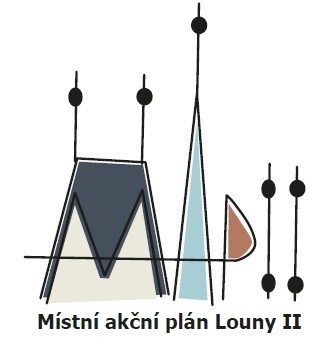 Realizátor:SERVISO, o.p.s.Autoři: Realizační tým MAP IIKontakt: Ing. Alena Pospíšilovápospisilovamapii@seznam.cz, 777 816 5371. ÚvodV rámci aktivity 2  Rozvoj a aktualizace MAP bylo realizováno v období květen – červen 2021 2. dotazníkové šetření, které se skládalo z těchto oblastí:1. Mapování potřeb škol a sebereflexe škol2. Problémové okruhy v ZŠ a MŠ na území ORP Louny3. Investice do ZŠ a MŠ na území ORP Louny – priority4. Oblast rovných příležitostía současně zahrnovalo i vyjádření se k argumentům ve stávajících SWOT analýzách v dokumentu MAP k následné 2. aktualizaci.Dotazníky byly ve formě ON-LINE a vyplnily je níže uvedené Mateřské školy a Sloučené Základní a Mateřské školy na území ORP Louny.Samostatné mateřské školy1. Mateřská škola Dobroměřice, Středohoru 362, 440 01, příspěvková organizace2. Mateřská škola Hřivice 88, 439 65, příspěvková organizace3. Mateřská škola Libčeves, K Zámku 18, 439 26, příspěvková organizace4. Mateřská škola Louny, Čs. armády 2371,příspěvková organizace5. Mateřská škola Louny, Dykova 2210, příspěvková organizace6. Mateřská škola Louny, Fügnerova 1371, příspěvková organizace7. Mateřská škola Louny, Kpt. Nálepky 2309, příspěvková organizace8. Mateřská škola Louny, Přemyslovců 2205, příspěvková organizace9. Mateřská škola Louny, Šafaříkova 2539, příspěvková organizace10. Mateřská škola Louny, V Domcích 2427, příspěvková organizace11. Mateřská škola speciální Louny, Školní 2428, příspěvková organizace12. Soukromá MŠ Mateřinka s.r.o., Holárkovy sady 2386, 440 01 Louny13. Mateřská škola Panenský Týnec 63, 439 05, příspěvková organizace14. Mateřská škola Peruc, Pivovarská 380, 439 07, příspěvková organizace15. Mateřská škola Ročov 199, 439 67, příspěvková organizace16. Mateřská škola Slavětín, Svatojánské nám. 46, 439 09, příspěvková organizace17. Mateřská škola Veltěže, Perucká 73, 440 01, příspěvková organizace18. Mateřská škola Vrbno nad Lesy 26, 439 06, příspěvková organizaceSloučené Základní a Mateřské školy1. Základní škola a Mateřská škola Cítoliby, Tyršovo náměstí 56, 439 02 Cítoliby,příspěvková organizace2. Základní škola a Mateřská škola Černčice, Fügnerova 424, 439 01, okres Louny, příspěvková organizace3. Základní škola a Mateřská škola Domoušice 199, 439 68, příspěvková organizace4. Základní škola a Mateřská škola Zeměchy 83, 440 01, okres Louny, příspěvková organizace5. Základní škola a Mateřská škola Koštice 53, 439 21,  příspěvková organizace6. Základní škola a Mateřská škola Kpt. Otakara Jaroše Louny, 28. října 2173, 440 01, příspěvková organizace2. Aktualizace SWOTZástupci škol byly vyzvání k potvrzení, zda souhlasí se zařazením daného argumentu v jednotlivých oblastech (SILNÁ STRÁNKA, SLABÁ STRÁNKA, PŘÍLEŽITOST, HROZBY). V případě, že nesouhlasí se zařazením, byli vyzváni k doporučení, do jaké oblasti argument přesunout.Následná aktualizace SWOT analýz zohledňuje počty schválených argumentů v oblastech a dle těchto výsledků byly argumenty aktuálně přeskládány.2.1 Podpora inkluzivního/společného vzdělávání na MŠArgumenty ve stávající SWOT analýze uvedené jako „SILNÉ STRÁNKY číselně označené dle stávajícího pořadí“Výsledné bodování jednotlivých argumentů v oblasti SILNÝCH STRÁNEKV rámci silných stránek bylo hodnoceno stávajících 10 argumentů.Všechny argumenty uvedené v kategorii silné stránky byly v nadpoloviční většině schváleny. Aktualizace zohledňuje pouze seřazení argumentů v kategorii silné stránky dle počtu schválení od nejvyššího po nejnižší.Argumenty ve stávající SWOT analýze uvedené jako „SLABÉ STRÁNKY číselně označené dle stávajícího pořadí“Výsledné bodování jednotlivých argumentů v oblasti SLABÝCH STRÁNEKV rámci slabých stránek bylo hodnoceno stávajících 6 argumentů.Většina argumentů uvedených v kategorii slabé stránky byla v nadpoloviční většině schválena. Aktualizace zohledňuje pouze seřazení argumentů v kategorii slabé stránky dle počtu schválení od nejvyššího po nejnižší. Pouze argument “ Pedagogové neumí využívat speciální pomůcky i kompenzační pomůcky“ je již diskutabilní. Prozatím ponecháváme na posledním místě v aktualizované SWOT analýze a zároveň argument přidáváme do příležitostí s tím i nadále tuto oblast rozvíjet s následnou možností, že argument bude přesunut do silných stránek.Argumenty ve stávající SWOT analýze uvedené jako „PŘÍLEŽITOST číselně označené dle stávajícího pořadí“Výsledné bodování jednotlivých argumentů v oblasti PŘÍLEŽITOSTV rámci příležitostí byly hodnoceny stávající 4 argumenty.Všechny argumenty uvedené v kategorii příležitost byly v nadpoloviční většině schváleny. Aktualizace zohledňuje pouze seřazení argumentů v kategorii příležitost dle počtu schválení od nejvyššího po nejnižší.Výsledné bodování jednotlivých argumentů v oblasti HROZBYV rámci HROZEB bylo hodnoceno stávajících 8 argumentů.Všechny argumenty uvedené v kategorii hrozby byly v nadpoloviční většině schváleny. Aktualizace zohledňuje pouze seřazení argumentů v kategorii hrozeb dle počtu schválení od nejvyššího po nejnižší.Na otázku, zda jsou argumenty ve stávající SWOT kompletní, odpověděli všichni zástupci škol shodně ANO, nedošlo k žádnému doplnění argumentů ve SWOT – Podpora inkluzivního/společného vzdělávání na MŠ.Aktualizovaná SWOT analýza Podpora inkluzivního /společného vzdělávání na MŠ.2.2. Podpora čtenářské pregramotnostiArgumenty ve stávající SWOT analýze uvedené jako „SILNÉ STRÁNKY číselně označené dle stávajícího pořadí“Výsledné bodování jednotlivých argumentů v oblasti SILNÝCH STRÁNEKV rámci silných stránek bylo hodnoceno stávajících 7 argumentů.Všechny argumenty uvedené v kategorii silných stránek byly v nadpoloviční většině schváleny. Aktualizace zohledňuje pouze seřazení argumentů v kategorii silné stránky dle počtu schválení od nejvyššího po nejnižší.Argumenty ve stávající SWOT analýze uvedené jako „SLABÉ STRÁNKY číselně označené dle stávajícího pořadí“Výsledné bodování jednotlivých argumentů v oblasti SLABÝCH STRÁNEKV rámci slabých stránek byly hodnoceny stávající 3 argumenty.Všechny argumenty uvedené v kategorii slabé stránky byly v nadpoloviční většině schváleny. Aktualizace zohledňuje pouze seřazení argumentů v kategorii slabé stránky dle počtu schválení od nejvyššího po nejnižší.Argumenty ve stávající SWOT analýze uvedené jako „PŘÍLEŽITOST číselně označené dle stávajícího pořadí“Výsledné bodování jednotlivých argumentů v oblasti PŘÍLEŽITOSTV rámci příležitostí byly hodnoceny stávající 3 argumenty.Všechny argumenty uvedené v kategorii příležitosti byly v nadpoloviční většině schváleny. Aktualizace zohledňuje pouze seřazení argumentů v kategorii příležitosti dle počtu schválení od nejvyššího po nejnižší.Argumenty ve stávající SWOT analýze uvedené jako „HROZBY číselně označené dle stávajícího pořadí“Výsledné bodování jednotlivých argumentů v oblasti HROZBYV rámci hrozeb byly hodnoceny stávající 3 argumenty.Všechny argumenty uvedené v kategorii hrozby byly v nadpoloviční většině schváleny. Aktualizace zohledňuje pouze seřazení argumentů v kategorii hrozby dle počtu schválení od nejvyššího po nejnižší.Na otázku, zda jsou argumenty ve stávající SWOT kompletní, odpověděli všichni zástupci škol shodně ANO, nedošlo k žádnému doplnění argumentů ve SWOT – Rozvoj čtenářské pregramotnostiAktualizovaná SWOT analýza MŠ na území ORP Louny téma: Rozvoj čtenářské pregramotnosti z podkladů dotazníkového šetření 2021	2.3. Rozvoj matematické pregramotnostiArgumenty ve stávající SWOT analýze uvedené jako „SILNÉ STRÁNKY číselně označené dle stávajícího pořadí“Výsledné bodování jednotlivých argumentů v oblasti SILNÉ STRÁNKAV rámci silných stránek bylo hodnoceno stávajících 7 argumentů.Všechny argumenty uvedené v kategorii silných stránek byly v nadpoloviční většině schváleny. Aktualizace zohledňuje pouze seřazení argumentů v kategorii silných stránek dle počtu schválení od nejvyššího po nejnižší.Argumenty ve stávající SWOT analýze uvedené jako „SLABÉ STRÁNKY číselně označené dle stávajícího pořadí“Výsledné bodování jednotlivých argumentů v oblasti SLABÉ STRÁNKYV rámci slabých stránek byly hodnoceny stávající 3 argumenty.Všechny argumenty uvedené v kategorii slabých stránek byly v nadpoloviční většině schváleny. Aktualizace zohledňuje pouze seřazení argumentů v kategorii slabých stránek dle počtu schválení od nejvyššího po nejnižší.Argumenty ve stávající SWOT analýze uvedené jako „PŘÍLEŽITOST číselně označené dle stávajícího pořadí“Výsledné bodování jednotlivých argumentů v oblasti PŘÍLEŽITOSTV rámci příležitostí bylo hodnoceno stávajících 5 argumentů.Všechny argumenty uvedené v příležitostech byly v nadpoloviční většině schváleny. Aktualizace zohledňuje pouze seřazení argumentů v kategorii příležitosti dle počtu schválení od nejvyššího po nejnižší.Argumenty ve stávající SWOT analýze uvedené jako „HROZBY číselně označené dle stávajícího pořadí“Výsledné bodování jednotlivých argumentů v oblasti HROZBYV rámci hrozeb byly hodnoceny stávající 2 argumenty.Všechny argumenty uvedené v kategorii hrozby byly v nadpoloviční většině schváleny. Aktualizace zohledňuje pouze seřazení argumentů v kategorii hrozby dle počtu schválení od nejvyššího po nejnižší.Na otázku, zda jsou argumenty ve stávající SWOT kompletní, odpověděli všichni zástupci škol shodně ANO, nedošlo k žádnému doplnění argumentů ve SWOT – Rozvoj matematické pregramotnostiAktualizovaná SWOT analýza MŠ na území ORP Louny téma: Rozvoj matematické pregramotnosti z podkladů dotazníkového šetření 20212.4.Podpora kompetencí k iniciativě a kreativitě a podpora sociálních a občanských dovedností a dalších klíčových kompetencí na MŠ Argumenty ve stávající SWOT analýze uvedené jako „SILNÉ STRÁNKY číselně označené dle stávajícího pořadí“Výsledné bodování jednotlivých argumentů v oblasti SILNÉ STRÁNKYV rámci silných stránek bylo hodnoceno stávajících 13 argumentů.Všechny argumenty uvedené v kategorii silné stránky byly v nadpoloviční většině schváleny. Aktualizace zohledňuje pouze seřazení argumentů v kategorii silné stránky dle počtu schválení od nejvyššího po nejnižší.	Argumenty ve stávající SWOT analýze uvedené jako „SLABÉ STRÁNKY číselně označené dle stávajícího pořadí“Argumenty ve stávající SWOT analýze uvedené jako „PŘÍLEŽITOST číselně označené dle stávajícího pořadí“Výsledné bodování jednotlivých argumentů v oblasti PŘÍLEŽITOSTV rámci příležitostí bylo hodnoceno stávajících 8 argumentů.Všechny argumenty uvedené v kategorii příležitost byly v nadpoloviční většině schváleny. Aktualizace zohledňuje pouze seřazení argumentů v kategorii příležitost dle počtu schválení od nejvyššího po nejnižší.        Argumenty ve stávající SWOT analýze uvedené jako „HROZBY číselně označené dle stávajícího pořadí“V rámci hrozeb byly hodnoceny stávající 2 argumenty.Všechny argumenty uvedené v kategorii hrozby byly v nadpoloviční většině schváleny. Aktualizace zohledňuje pouze seřazení argumentů v kategorii hrozby dle počtu schválení od nejvyššího po nejnižší.Na otázku, zda jsou argumenty ve stávající SWOT kompletní, odpověděli všichni zástupci škol shodně ANO, nedošlo k žádnému doplnění argumentů ve SWOT – Podpora kompetencí k iniciativě a kreativitě a podpora sociálních a občanských dovedností a dalších klíčových kompetencí na MŠAktualizovaná SWOT analýza MŠ na území ORP Louny téma: Podpora kompetencí k iniciativě a kreativitě a podpora sociálních a občanských dovedností a dalších klíčových kompetencí na MŠ z podkladů dotazníkového šetření 20212.5. Podpora polytechnického vzdělávání na MŠArgumenty ve stávající SWOT analýze uvedené jako „SILNÉ STRÁNKY číselně označené dle stávajícího pořadí“Argumenty ve stávající SWOT analýze uvedené jako „SLABÉ STRÁNKY číselně označené dle stávajícího pořadí“Výsledné bodování jednotlivých argumentů v oblasti SLABÉ STRÁNKYV rámci slabých stránek bylo hodnoceno stávajících 7 argumentů.Všechny argumenty uvedené v kategorii slabé stránky byly v nadpoloviční většině schváleny. Aktualizace zohledňuje pouze seřazení argumentů v kategorii slabé stránky dle počtu schválení od nejvyššího po nejnižší.Argumenty ve stávající SWOT analýze uvedené jako „PŘÍLEŽITOST číselně označené dle stávajícího pořadí“Výsledné bodování jednotlivých argumentů v oblasti PŘÍLEŽITOSTV rámci příležitostí byly hodnoceny stávající 3 argumenty.Všechny argumenty uvedené v kategorii příležitost byly v nadpoloviční většině schváleny. Aktualizace zohledňuje pouze seřazení argumentů v kategorii příležitost dle počtu schválení od nejvyššího po nejnižší.Argumenty ve stávající SWOT analýze uvedené jako „HROZBY číselně označené dle stávajícího pořadí“Výsledné bodování jednotlivých argumentů v oblasti HROZBYV rámci hrozeb byly hodnoceny stávající 3 argumenty.Všechny argumenty uvedené v kategorii hrozby byly v nadpoloviční většině schváleny. Aktualizace zohledňuje pouze seřazení argumentů v kategorii hrozby dle počtu schválení od nejvyššího po nejnižší.Na otázku, zda jsou argumenty ve stávající SWOT kompletní, odpověděli všichni zástupci škol shodně ANO, nedošlo k žádnému doplnění argumentů ve SWOT – Podpora polytechnického vzdělávání na MŠAktualizovaná SWOT analýza MŠ na území ORP Louny téma: Podpora polytechnického vzdělávání na MŠ z podkladů dotazníkového šetření 20212.6. Podpora digitálních kompetencí MŠArgumenty ve stávající SWOT analýze uvedené jako „SILNÉ STRÁNKY číselně označené dle stávajícího pořadí“Argumenty ve stávající SWOT analýze uvedené jako „SLABÉ STRÁNKY číselně označené dle stávajícího pořadí“	Argumenty ve stávající SWOT analýze uvedené jako „PŘÍLEŽITOST číselně označené dle stávajícího pořadí“Argumenty ve stávající SWOT analýze uvedené jako „HROZBY číselně označené dle stávajícího pořadí“Na otázku, zda jsou argumenty ve stávající SWOT kompletní, odpověděli všichni zástupci škol shodně ANO, nedošlo k žádnému doplnění argumentů ve SWOT – Podpora digitálních kompetencí na MŠAktualizovaná SWOT analýza MŠ na území ORP Louny téma: Podpora digitálních kompetencí MŠ z podkladů dotazníkového šetření 2021Název školy1.MŠ kladou důraz nejen na budování vlastního úspěchu dítěte, ale i na odbourávání bariér mezi lidmi, vedou k sounáležitosti s ostatními dětmi a dalšími lidmi apod.2. MŠ učí všechny děti uvědomovat si práva a povinnosti (vina, trest, spravedlnost, Úmluva o právech dítěte apod.)3. MŠ umí komunikovat s dětmi, rodiči i pedagogy, vnímají jejich potřeby a systematicky rozvíjí školní kulturu, bezpečné a otevřené klima školy4. Pedagogové spolupracují při naplňování vzdělávacích potřeb dětí (např. společnými poradami týkajícími se vzdělávání těchto dětí) 5.Pedagogové školy jsou schopni vhodně přizpůsobit obsah vzdělávání, upravit formy a metody vzdělávání a nastavit různé úrovně obtížnosti v souladu se specifiky a potřebami dětí tak, aby bylo dosaženo a využito maximálních možností vzdělávaného dítěte1Mateřská škola Peruc, okres Louny, p. o.Souhlasím - Silná stránkaSouhlasím - Silná stránkaPříležitostiSouhlasím - Silná stránkaSouhlasím - Silná stránka2Mateřská škola Libčeves, okres Louny, p. oSouhlasím - Silná stránkaSouhlasím - Silná stránkaSlabá stránkaSouhlasím - Silná stránkaSouhlasím - Silná stránka3Mateřská škola Louny, Čs. Armády 2371,příspěvková organizaceSouhlasím - Silná stránkaSouhlasím - Silná stránkaSlabá stránkaSouhlasím - Silná stránkaSouhlasím - Silná stránka4Soukromá MŠ Mateřinka s.r.o.Souhlasím - Silná stránkaSouhlasím - Silná stránkaSouhlasím - Silná stránkaSouhlasím - Silná stránkaSouhlasím - Silná stránka5Mateřská škola Panenský TýnecSouhlasím - Silná stránkaSouhlasím - Silná stránkaSouhlasím - Silná stránkaSouhlasím - Silná stránkaSouhlasím - Silná stránka6Mateřská škola Louny, Kpt. Nálepky 2309, příspěvková organizace Souhlasím - Silná stránkaSouhlasím - Silná stránkaSouhlasím - Silná stránkaSouhlasím - Silná stránkaSouhlasím - Silná stránka7Základní škola a Mateřská škola Černčice, okres LounySouhlasím - Silná stránkaSouhlasím - Silná stránkaSouhlasím - Silná stránkaSouhlasím - Silná stránkaSouhlasím - Silná stránka8ZŠ a MŠ Koštice, p.o.Souhlasím - Silná stránkaSouhlasím - Silná stránkaSouhlasím - Silná stránkaSouhlasím - Silná stránkaSouhlasím - Silná stránka99.Mateřská škola SlavětínSouhlasím - Silná stránkaSouhlasím - Silná stránkaSouhlasím - Silná stránkaSouhlasím - Silná stránkaSouhlasím - Silná stránka10Mateřská škola speciální LounySouhlasím - Silná stránkaSouhlasím - Silná stránkaSouhlasím - Silná stránkaSouhlasím - Silná stránkaSouhlasím - Silná stránka11Mateřská škola Louny, Fügnerova 1371Souhlasím - Silná stránkaSouhlasím - Silná stránkaSouhlasím - Silná stránkaSouhlasím - Silná stránkaSouhlasím - Silná stránka12Základní škola a Mateřská škola DomoušiceSouhlasím - Silná stránkaSouhlasím - Silná stránkaSouhlasím - Silná stránkaSouhlasím - Silná stránkaSouhlasím - Silná stránka13Mateřská škola DobroměřiceSouhlasím - Silná stránkaSouhlasím - Silná stránkaSouhlasím - Silná stránkaSouhlasím - Silná stránkaSouhlasím - Silná stránka14Mateřská škola HřiviceSouhlasím - Silná stránkaSouhlasím - Silná stránkaSouhlasím - Silná stránkaSouhlasím - Silná stránkaSouhlasím - Silná stránka15Mateřská škola VeltěžeSouhlasím - Silná stránkaSouhlasím - Silná stránkaSouhlasím - Silná stránkaSouhlasím - Silná stránkaSouhlasím - Silná stránka16.Mateřská škola Louny, Přemyslovců 2205, Souhlasím - Silná stránkaSouhlasím - Silná stránkaSouhlasím - Silná stránkaSouhlasím - Silná stránkaSouhlasím - Silná stránka17Mateřská škola RočovSouhlasím - Silná stránkaSouhlasím - Silná stránkaSouhlasím - Silná stránkaSouhlasím - Silná stránkaSouhlasím - Silná stránka18Základní škola a Mateřská škola Kpt. Otakara Jaroše Louny, 28. října 2173, příspěvková organizaceSouhlasím - Silná stránkaSouhlasím - Silná stránkaSouhlasím - Silná stránkaSouhlasím - Silná stránkaSouhlasím - Silná stránka19MŠ Louny, Šafaříkova 2539, příspěvková organizaceSouhlasím - Silná stránkaSouhlasím - Silná stránkaSouhlasím - Silná stránkaSouhlasím - Silná stránkaSouhlasím - Silná stránka20Mateřská škola Vrbno nad LesySouhlasím - Silná stránkaSouhlasím - Silná stránkaSouhlasím - Silná stránkaSouhlasím - Silná stránkaSouhlasím - Silná stránka21 Mateřská škola Louny, V Domcích 2427, Souhlasím - Silná stránkaSouhlasím - Silná stránkaSouhlasím - Silná stránkaSouhlasím - Silná stránkaSouhlasím - Silná stránka22ZŠ a MŠ Cítoliby, Tyršovo náměstí 56Souhlasím - Silná stránkaSouhlasím - Silná stránkaSouhlasím - Silná stránkaSouhlasím - Silná stránkaSouhlasím - Silná stránka23Mateřská škola Louny, Dykova 2210,př.o.Souhlasím - Silná stránkaSouhlasím - Silná stránkaSouhlasím - Silná stránkaSouhlasím - Silná stránkaSouhlasím - Silná stránka24Základní škola a Mateřská škola Zeměchy, okres Louny, příspěvková organizaceSouhlasím - Silná stránkaSouhlasím - Silná stránkaPříležitostiSouhlasím - Silná stránkaSouhlasím - Silná stránkaNázev školy 6.Pedagogové využívají v komunikaci s dítětem popisnou slovní zpětnou vazbu, vytvářejí prostor k sebehodnocení dítěte a k rozvoji jeho motivace ke vzdělávání 6.Pedagogové využívají v komunikaci s dítětem popisnou slovní zpětnou vazbu, vytvářejí prostor k sebehodnocení dítěte a k rozvoji jeho motivace ke vzdělávání7. MŠ speciální se zabývá individuálními zvláštnostmi dětí, vzdělávání dětí se speciálními vzdělávacími potřebami, personál kvalifikovaný, budova je vybavena pomůckami, dětem jsou poskytovány speciální aktivity, s rodiči se denně komunikuje, je zde oboustranná plná důvěra, spolupráce s SPC 8.Učitelé vnímají tvořivým způsobem rozdíly mezi dětmi jako zdroj zkušeností a příležitost k vlastnímu sebe rozvoji9.MŠ podporují bezproblémový přechod všech dětí bez rozdílu na ZŠ10. Učitelé realizují pedagogickou diagnostiku dětí, vyhodnocují její výsledky a v souladu s nimi volí formy a metody výuky, resp. kroky další péče o děti1Mateřská škola Peruc, okres Louny, příspěvková organizaceSouhlasím - Silná stránkaSouhlasím - Silná stránkaSlabá stránkaPříležitostiSouhlasím - Silná stránkaSouhlasím - Silná stránka2Mateřská škola Libčeves, okres Louny, příspěvková organizaceSouhlasím - Silná stránkaSouhlasím - Silná stránkaSouhlasím - Silná stránkaSouhlasím - Silná stránkaSouhlasím - Silná stránkaSouhlasím - Silná stránka3Mateřská škola Louny, Čs. Armády 2371,příspěvková organizaceSlabá stránkaSlabá stránkaSlabá stránkaSouhlasím - Silná stránkaSouhlasím - Silná stránkaSouhlasím - Silná stránka4Soukromá MŠ Mateřinka s.r.o.Souhlasím - Silná stránkaSouhlasím - Silná stránkaSouhlasím - Silná stránkaSouhlasím - Silná stránkaSouhlasím - Silná stránkaSouhlasím - Silná stránka5Mateřská škola Panenský TýnecSouhlasím - Silná stránkaSouhlasím - Silná stránkaSouhlasím - Silná stránkaSouhlasím - Silná stránkaSouhlasím - Silná stránkaSouhlasím - Silná stránka6Mateřská škola Louny, Kpt. Nálepky 2309, příspěvková organizace Souhlasím - Silná stránkaSouhlasím - Silná stránkaSouhlasím - Silná stránkaSouhlasím - Silná stránkaSouhlasím - Silná stránkaSouhlasím - Silná stránka7Základní škola a Mateřská škola Černčice, okres LounySouhlasím - Silná stránkaSouhlasím - Silná stránkaSouhlasím - Silná stránkaSouhlasím - Silná stránkaSouhlasím - Silná stránkaSouhlasím - Silná stránka8ZŠ a MŠ Koštice, p.o.Souhlasím - Silná stránkaSouhlasím - Silná stránkaSouhlasím - Silná stránkaPříležitostiSouhlasím - Silná stránkaSouhlasím - Silná stránka9Mateřská škola SlavětínSouhlasím - Silná stránkaSouhlasím - Silná stránkaSouhlasím - Silná stránkaSouhlasím - Silná stránkaSouhlasím - Silná stránkaSouhlasím - Silná stránka10.Mateřská škola speciální LounySouhlasím - Silná stránkaSouhlasím - Silná stránkaSouhlasím - Silná stránkaSouhlasím - Silná stránkaSouhlasím - Silná stránkaSouhlasím - Silná stránka11Mateřská škola Louny, Fügnerova 1371Souhlasím - Silná stránkaSouhlasím - Silná stránkaSouhlasím - Silná stránkaSouhlasím - Silná stránkaSouhlasím - Silná stránkaSouhlasím - Silná stránka12Základní škola a Mateřská škola DomoušiceSouhlasím - Silná stránkaSouhlasím - Silná stránkaSouhlasím - Silná stránkaSouhlasím - Silná stránkaSouhlasím - Silná stránkaSouhlasím - Silná stránka13Mateřská škola DobroměřiceSouhlasím - Silná stránkaSouhlasím - Silná stránkaSouhlasím - Silná stránkaSouhlasím - Silná stránkaSouhlasím - Silná stránkaSouhlasím - Silná stránka14Mateřská škola HřiviceSouhlasím - Silná stránkaSouhlasím - Silná stránkaSouhlasím - Silná stránkaSouhlasím - Silná stránkaSouhlasím - Silná stránkaSouhlasím - Silná stránka15Mateřská škola VeltěžeSouhlasím - Silná stránkaSouhlasím - Silná stránkaSouhlasím - Silná stránkaSouhlasím - Silná stránkaSouhlasím - Silná stránkaSouhlasím - Silná stránka16Mateřská škola Louny, Přemyslovců 2205, Souhlasím - Silná stránkaSouhlasím - Silná stránkaSouhlasím - Silná stránkaSouhlasím - Silná stránkaSouhlasím - Silná stránkaSouhlasím - Silná stránka17Mateřská škola RočovSouhlasím - Silná stránkaSouhlasím - Silná stránkaSouhlasím - Silná stránkaSouhlasím - Silná stránkaSouhlasím - Silná stránkaSouhlasím - Silná stránka18Základní škola a Mateřská škola Kpt. Otakara Jaroše Louny, 28. října 2173, příspěvková organizaceSouhlasím - Silná stránkaSouhlasím - Silná stránkaSouhlasím - Silná stránkaSouhlasím - Silná stránkaSouhlasím - Silná stránkaSouhlasím - Silná stránka19MŠ Louny, Šafaříkova 2539, příspěvková organizaceSouhlasím - Silná stránkaSouhlasím - Silná stránkaPříležitostiPříležitostiSouhlasím - Silná stránkaSouhlasím - Silná stránka20Mateřská škola Vrbno nad LesySouhlasím - Silná stránkaSouhlasím - Silná stránkaSouhlasím - Silná stránkaSouhlasím - Silná stránkaSouhlasím - Silná stránkaSouhlasím - Silná stránka21Mateřská škola Louny, V Domcích 2427, Souhlasím - Silná stránkaSouhlasím - Silná stránkaSouhlasím - Silná stránkaSouhlasím - Silná stránkaSouhlasím - Silná stránkaSouhlasím - Silná stránka22.ZŠ a MŠ Cítoliby, Tyršovo náměstí 56Souhlasím - Silná stránkaSouhlasím - Silná stránkaSouhlasím - Silná stránkaSouhlasím - Silná stránkaSouhlasím - Silná stránkaSouhlasím - Silná stránka23Mateřská škola Louny, Dykova 2210,př.o.Souhlasím - Silná stránkaSouhlasím - Silná stránkaPříležitostiSouhlasím - Silná stránkaSouhlasím - Silná stránkaSouhlasím - Silná stránka24Základní škola a mateřská škola Zeměchy, okres Louny, příspěvková organizaceSouhlasím - Silná stránkaSouhlasím - Silná stránkaSouhlasím - Silná stránkaPříležitostiSouhlasím - Silná stránkaSouhlasím - Silná stránkaMŠ kladou důraz nejen na budování vlastního úspěchu dítěte, ale i na odbourávání bariér mezi lidmi, vedou k sounáležitosti s ostatními dětmi a dalšími lidmi apod. MŠ učí všechny děti uvědomovat si práva a povinnosti (vina, trest, spravedlnost, Úmluva o právech dítěte apod.) MŠ umí komunikovat s dětmi, rodiči i pedagogy, vnímají jejich potřeby a systematicky rozvíjí školní kulturu, bezpečné a otevřené klima školy Pedagogové spolupracují při naplňování vzdělávacích potřeb dětí (např. společnými poradami týkajícími se vzdělávání těchto dětí) Pedagogové školy jsou schopni vhodně přizpůsobit obsah vzdělávání, upravit formy a metody vzdělávání a nastavit různé úrovně obtížnosti v souladu se specifiky a potřebami dětí tak, aby bylo dosaženo a využito maximálních možností vzdělávaného dítěte Pedagogové využívají v komunikaci s dítětem popisnou slovní zpětnou vazbu, vytvářejí prostor k sebehodnocení dítěte a k rozvoji jeho motivace ke vzdělávání MŠ speciální se zabývá individuálními zvláštnostmi dětí, vzdělávání dětí se speciálními vzdělávacími potřebami, personál kvalifikovaný, budova je vybavena pomůckami, dětem jsou poskytovány speciální aktivity, s rodiči se denně komunikuje, je zde oboustranná plná důvěra, spolupráce s SPC Učitelé vnímají tvořivým způsobem rozdíly mezi dětmi jako zdroj zkušeností a příležitost k vlastnímu sebe rozvojiMŠ podporují bezproblémový přechod všech dětí bez rozdílu na ZŠ Učitelé realizují pedagogickou diagnostiku dětí, vyhodnocují její výsledky a v souladu s nimi volí formy a metody výuky, resp. kroky další péče o děti24 SILNÁ STRÁNKA24 SILNÁ STRÁNKA20SILNÁ STRÁNKA2PŘÍLEŽITOST2SLABÁ STRÁNKA24 SILNÁ STRÁNKA24 SILNÁ STRÁNKA23SILNÁ STRÁNKA1SLABÁ STRÁNKA20SILNÁ STRÁNKA2PŘÍLEŽITOST2SLABÁ STRÁNKA20 SILNÁ STRÁNKA4PŘÍLEŽITOST24 SILNÁ STRÁNKA24SILNÁ STRÁNKANázev školy1.MŠ nemají vytvořený systém podpory pro děti se SVP (nejsou vybaveny kompenzačními/ speciálními pomůckami, nevyužívají služeb asistenta pedagoga atd.)2.Pedagogové neumí využívat speciální pomůcky i kompenzační pomůcky3.MŠ nezajišťují dětem se SVP účast na aktivitách nad rámec školní práce, které směřují k rozvoji dovedností, schopností a postojů dítěte4.Chybí bezbariérovost v budově školy, chybí nám menší pracovny, které už nelze nikde vybudovat, chybí nám finance na asistenty pedagoga5.MŠ nejsou bezbariérové (jedná se o bezbariérovost jak vnější, tj. zpřístupnění školy, tak i vnitřní, tj. přizpůsobení a vybavení učeben a dalších prostorů školy)6.MŠ neposkytují výuku českého jazyka pro cizince1.Mateřská škola Peruc, okres Louny, příspěvková organizacePříležitostiSouhlasím - Slabá stránkaPříležitostiSouhlasím - Slabá stránkaSilná stránkaSouhlasím - Slabá stránka2Mateřská škola Libčeves, okres Louny, příspěvková organizacePříležitostiSouhlasím - Slabá stránkaSouhlasím - Slabá stránkaSouhlasím - Slabá stránkaSouhlasím - Slabá stránkaSouhlasím - Slabá stránka3Mateřská škola Louny, Čs. Armády 2371,příspěvková organizaceSilná stránkaSilná stránkaSilná stránkaSilná stránkaSouhlasím - Slabá stránkaPříležitosti4Soukromá MŠ Mateřinka s.r.o.Souhlasím - Slabá stránkaSouhlasím - Slabá stránkaSouhlasím - Slabá stránkaSouhlasím - Slabá stránkaSouhlasím - Slabá stránkaSouhlasím - Slabá stránka5Mateřská škola Panenský TýnecSilná stránkaSilná stránkaSilná stránkaSilná stránkaSilná stránkaSilná stránka6 Mateřská škola Louny, Kpt. Nálepky 2309, příspěvková organizace Souhlasím - Slabá stránkaSouhlasím - Slabá stránkaSouhlasím - Slabá stránkaSilná stránkaSilná stránkaSouhlasím - Slabá stránka7Základní škola a Mateřská škola Černčice, okres LounySouhlasím - Slabá stránkaSouhlasím - Slabá stránkaSouhlasím - Slabá stránkaSouhlasím - Slabá stránkaSouhlasím - Slabá stránkaSouhlasím - Slabá stránka8ZŠ a MŠ Koštice, p.o.Souhlasím - Slabá stránkaSouhlasím - Slabá stránkaSouhlasím - Slabá stránkaHrozbyHrozbyHrozby9Mateřská škola SlavětínSouhlasím - Slabá stránkaSilná stránkaSilná stránkaSouhlasím - Slabá stránkaSouhlasím - Slabá stránkaSouhlasím - Slabá stránka10Mateřská škola speciální LounySilná stránkaSilná stránkaSilná stránkaSilná stránkaSilná stránkaHrozby11Mateřská škola Louny, Fügnerova 1371Silná stránkaSilná stránkaSilná stránkaSouhlasím - Slabá stránkaSouhlasím - Slabá stránkaSouhlasím - Slabá stránka12Základní škola a Mateřská škola DomoušiceSouhlasím - Slabá stránkaSouhlasím - Slabá stránkaSouhlasím - Slabá stránkaSouhlasím - Slabá stránkaSouhlasím - Slabá stránkaSouhlasím - Slabá stránka13Mateřská škola DobroměřiceSouhlasím - Slabá stránkaSouhlasím - Slabá stránkaSouhlasím - Slabá stránkaSouhlasím - Slabá stránkaSouhlasím - Slabá stránkaSouhlasím - Slabá stránka14Mateřská škola HřivicePříležitostiPříležitostiPříležitostiSouhlasím - Slabá stránkaSouhlasím - Slabá stránkaPříležitosti15Mateřská škola VeltěžeSilná stránkaSilná stránkaSilná stránkaSouhlasím - Slabá stránkaSouhlasím - Slabá stránkaSilná stránka16Mateřská škola Louny ,Přemyslovců 2205, Souhlasím - Slabá stránkaPříležitostiSouhlasím - Slabá stránkaSouhlasím - Slabá stránkaSouhlasím - Slabá stránkaSouhlasím - Slabá stránka17Mateřská škola RočovPříležitostiPříležitostiPříležitostiSouhlasím - Slabá stránkaSouhlasím - Slabá stránkaPříležitosti18Základní škola a Mateřská škola Kpt. Otakara Jaroše Louny, 28. října 2173, příspěvková organizacePříležitostiSouhlasím - Slabá stránkaSouhlasím - Slabá stránkaSouhlasím - Slabá stránkaSouhlasím - Slabá stránkaSouhlasím - Slabá stránka19MŠ Louny, Šafaříkova 2539, příspěvková organizacePříležitostiSilná stránkaPříležitostiSouhlasím - Slabá stránkaSouhlasím - Slabá stránkaSilná stránka20Mateřská škola Vrbno nad LesySilná stránkaSilná stránkaSilná stránkaSilná stránkaSilná stránkaSouhlasím - Slabá stránka21Mateřská škola Louny, V Domcích 2427, p.o.Souhlasím - Slabá stránkaSouhlasím - Slabá stránkaPříležitostiSouhlasím - Slabá stránkaSouhlasím - Slabá stránkaPříležitosti22ZŠ a MŠ Cítoliby, Tyršovo náměstí 56HrozbyHrozbyHrozbyHrozbyHrozbyHrozby23Mateřská škola Louny, Dykova 2210,př.o.Silná stránkaSilná stránkaSilná stránkaSilná stránkaSilná stránkaPříležitosti24Základní škola a mateřská škola Zeměchy, okres Louny, příspěvková organizaceSouhlasím - Slabá stránkaSilná stránkaSouhlasím - Slabá stránkaHrozbyHrozbyHrozbyMŠ nemají vytvořený systém podpory pro děti se SVP (nejsou vybaveny kompenzačními/ speciálními pomůckami, nevyužívají služeb asistenta pedagoga atd.)Pedagogové neumí využívat speciální pomůcky i kompenzační pomůckyMŠ nezajišťují dětem se SVP účast na aktivitách nad rámec školní práce, které směřují k rozvoji dovedností, schopností a postojů dítěte.Chybí bezbariérovost v budově školy, chybí nám menší pracovny, které už nelze nikde vybudovat, chybí nám finance na asistenty pedagoga.MŠ nejsou bezbariérové (jedná se o bezbariérovost jak vnější, tj. zpřístupnění školy, tak i vnitřní, tj. přizpůsobení a vybavení učeben a dalších prostorů školy)MŠ neposkytují výuku českého jazyka pro cizince;10SLABÁ STRÁNKA7SILNÁ STRÁNKA1 HROZBA6 PŘÍLEŽITOST10SLABÁ STRÁNKA10SILNÁ STRÁNKA1 HROZBA3 PŘÍLEŽITOST10SLABÁ STRÁNKA5PŘÍLEŽITOST8SILNÁ STRÁNKA1 HROZBA15SLABÁ STRÁNKA6SILNÁ STRÁNKA3 HROZBA15SLABÁ STRÁNKA6SILNÁ STRÁNKA3 HROZBA12SLABÁ STRÁNKA3SILNÁ STRÁNKA4 HROZBA5 PŘÍLEŽITOSTNázev školy1.MŠ chtějí dále systematicky rozvíjet školní kulturu, bezpečné a otevřené klima školy, komunikaci s dětmi rodiči a pedagogy.2.MŠ chtějí podpořit úpravu organizace a průběh vzdělávání v souladu s potřebami dětí se SVP;3.Podpora dalšího vzdělávání pedagogů zaměřené na děti se SVP.4.Podpora navázání vztahů s místními a regionálními školami různých úrovní (společné diskuze, sdílení dobré praxe, akce pro jiné školy nebo s jinými školami apod.);1Mateřská škola PerucSilná stránkaSilná stránkaSilná stránkaSouhlasím -Příležitosti2Mateřská škola LibčevesSilná stránkaSilná stránkaSlabá stránkaSlabá stránka3Mateřská škola Louny, Čs. Armády 2371Silná stránkaSilná stránkaSlabá stránkaSlabá stránka4Soukromá MŠ Mateřinka s.r.o.Souhlasím -PříležitostiSouhlasím -PříležitostiSouhlasím -PříležitostiSouhlasím -Příležitosti5Mateřská škola Panenský TýnecSilná stránkaSilná stránkaSilná stránkaSilná stránka6Mateřská škola Louny, Kpt. Nálepky 2309, Souhlasím -PříležitostiSouhlasím -PříležitostiSouhlasím -PříležitostiSouhlasím -Příležitosti7Základní škola a Mateřská škola Černčice, Souhlasím -PříležitostiSouhlasím -PříležitostiSouhlasím -PříležitostiSouhlasím -Příležitosti8ZŠ a MŠ Koštice, Silná stránkaSouhlasím -PříležitostiSouhlasím -PříležitostiSouhlasím -Příležitosti9Mateřská škola SlavětínSilná stránkaSilná stránkaSilná stránkaSilná stránka10Mateřská škola speciální LounySouhlasím -PříležitostiSouhlasím -PříležitostiSouhlasím -PříležitostiSouhlasím -Příležitosti11Mateřská škola Louny, Fügnerova 1371Souhlasím -PříležitostiSouhlasím -PříležitostiSouhlasím -PříležitostiSouhlasím -Příležitosti12Základní škola a Mateřská škola DomoušiceSouhlasím -PříležitostiSouhlasím -PříležitostiSouhlasím -PříležitostiSouhlasím -Příležitosti13Mateřská škola DobroměřiceSouhlasím -PříležitostiSouhlasím -PříležitostiSouhlasím -PříležitostiSouhlasím -Příležitosti14Mateřská škola HřiviceSouhlasím -PříležitostiSouhlasím -PříležitostiSouhlasím -PříležitostiSouhlasím -Příležitosti15Mateřská škola VeltěžeSouhlasím -PříležitostiSouhlasím -PříležitostiSouhlasím -PříležitostiSilná stránka16Mateřská škola Louny, Přemyslovců 2205,Souhlasím -PříležitostiSouhlasím -PříležitostiSouhlasím -PříležitostiSouhlasím -Příležitosti17Mateřská škola RočovSouhlasím -PříležitostiSouhlasím -PříležitostiSilná stránkaSilná stránka18Základní škola a Mateřská škola Kpt. Otakara Jaroše Louny, 28. října 2173, příspěvková organizaceSouhlasím -PříležitostiSouhlasím -PříležitostiSouhlasím -PříležitostiSouhlasím -Příležitosti19MŠ Louny, Šafaříkova 2539Souhlasím -PříležitostiSouhlasím -PříležitostiSouhlasím -PříležitostiSouhlasím -Příležitosti20Mateřská škola Vrbno nad LesySilná stránkaSilná stránkaSilná stránkaSilná stránka21Mateřská škola Louny, V Domcích 2427, Souhlasím -PříležitostiSouhlasím -PříležitostiSouhlasím -PříležitostiSouhlasím -Příležitosti22ZŠ a MŠ Cítoliby, Tyršovo náměstí 56Silná stránkaSilná stránkaSilná stránkaSilná stránka23Mateřská škola Louny, Dykova 2210,př.o.Silná stránkaSilná stránkaSilná stránkaSouhlasím -Příležitosti24.Základní škola a mateřská škola Zeměchy, Souhlasím -PříležitostiSouhlasím -PříležitostiSouhlasím -PříležitostiSouhlasím -PříležitostiMŠ chtějí dále systematicky rozvíjet školní kulturu, bezpečné a otevřené klima školy, komunikaci s dětmi rodiči a pedagogy.MŠ chtějí podpořit úpravu organizace a průběh vzdělávání v souladu s potřebami dětí se SVPPodpora dalšího vzdělávání pedagogů zaměřené na děti se SVPPodpora navázání vztahů s místními a regionálními školami různých úrovní (společné diskuze, sdílení dobré praxe, akce pro jiné školy nebo s jinými školami apod.)15PŘÍLEŽITOST9SILNÁ STRÁNKA16PŘÍLEŽITOST8SILNÁ STRÁNKA15PŘÍLEŽITOST7SILNÁ STRÁNKA2SLABÁ STRÁNKA16PŘÍLEŽITOST6SILNÁ STRÁNKA2 SLABÁ STRÁNKAArgumenty ve stávající SWOT analýze uvedené jako „HROZBY číselně označené dle stávajícího pořadí“Argumenty ve stávající SWOT analýze uvedené jako „HROZBY číselně označené dle stávajícího pořadí“Argumenty ve stávající SWOT analýze uvedené jako „HROZBY číselně označené dle stávajícího pořadí“Argumenty ve stávající SWOT analýze uvedené jako „HROZBY číselně označené dle stávajícího pořadí“Argumenty ve stávající SWOT analýze uvedené jako „HROZBY číselně označené dle stávajícího pořadí“Argumenty ve stávající SWOT analýze uvedené jako „HROZBY číselně označené dle stávajícího pořadí“Argumenty ve stávající SWOT analýze uvedené jako „HROZBY číselně označené dle stávajícího pořadí“Argumenty ve stávající SWOT analýze uvedené jako „HROZBY číselně označené dle stávajícího pořadí“Argumenty ve stávající SWOT analýze uvedené jako „HROZBY číselně označené dle stávajícího pořadí“Argumenty ve stávající SWOT analýze uvedené jako „HROZBY číselně označené dle stávajícího pořadí“Argumenty ve stávající SWOT analýze uvedené jako „HROZBY číselně označené dle stávajícího pořadí“Argumenty ve stávající SWOT analýze uvedené jako „HROZBY číselně označené dle stávajícího pořadí“Argumenty ve stávající SWOT analýze uvedené jako „HROZBY číselně označené dle stávajícího pořadí“Argumenty ve stávající SWOT analýze uvedené jako „HROZBY číselně označené dle stávajícího pořadí“Argumenty ve stávající SWOT analýze uvedené jako „HROZBY číselně označené dle stávajícího pořadí“Argumenty ve stávající SWOT analýze uvedené jako „HROZBY číselně označené dle stávajícího pořadí“Argumenty ve stávající SWOT analýze uvedené jako „HROZBY číselně označené dle stávajícího pořadí“Argumenty ve stávající SWOT analýze uvedené jako „HROZBY číselně označené dle stávajícího pořadí“Argumenty ve stávající SWOT analýze uvedené jako „HROZBY číselně označené dle stávajícího pořadí“Název školyNázev školyNázev školyNázev školy1.Nedostatečné finanční zajištění personálních nákladů na práci s heterogenními skupinami žáků (např. asistentů pedagoga, pedagogických i nepedagogických pracovníků)1.Nedostatečné finanční zajištění personálních nákladů na práci s heterogenními skupinami žáků (např. asistentů pedagoga, pedagogických i nepedagogických pracovníků)2.Nedostatek financí na asistenty pedagoga2.Nedostatek financí na asistenty pedagoga3.Technická nemožnost bezbariérových úprav škol3.Technická nemožnost bezbariérových úprav škol4.Nedostatek finančních prostředků pro realizaci mimoškolního vzdělávání pro znevýhodněné žáky (např. výstavy, exkurze, kroužky apod]4.Nedostatek finančních prostředků pro realizaci mimoškolního vzdělávání pro znevýhodněné žáky (např. výstavy, exkurze, kroužky apod]5.Velký počet dětí na třídu5.Velký počet dětí na třídu6.Chybí pedagog na logopedii6.Chybí pedagog na logopedii7.Řešení průběžných oprav budov (nečekat na případnou havárii a až poté řešit)7.Řešení průběžných oprav budov (nečekat na případnou havárii a až poté řešit)8.Nedostatek finančních prostředků na opravy školy8.Nedostatek finančních prostředků na opravy školy1Mateřská škola PerucMateřská škola PerucMateřská škola PerucMateřská škola PerucPříležitostiPříležitostiSlabá stránkaSlabá stránkaSouhlasím - HrozbySouhlasím - HrozbySlabá stránkaSlabá stránkaSilná stránkaSilná stránkaSilná stránkaSilná stránkaPříležitostiPříležitostiSilná stránkaSilná stránka2Mateřská škola Libčeves, okres Louny, příspěvková organizaceMateřská škola Libčeves, okres Louny, příspěvková organizaceMateřská škola Libčeves, okres Louny, příspěvková organizaceMateřská škola Libčeves, okres Louny, příspěvková organizaceSouhlasím - HrozbySouhlasím - HrozbySouhlasím - HrozbySouhlasím - HrozbySouhlasím - HrozbySouhlasím - HrozbySouhlasím - HrozbySouhlasím - HrozbySouhlasím - HrozbySouhlasím - HrozbySouhlasím - HrozbySouhlasím - HrozbySouhlasím - HrozbySouhlasím - HrozbySouhlasím - HrozbySouhlasím - Hrozby3Mateřská škola Louny, Čs. Armády 2371,příspěvková organizaceMateřská škola Louny, Čs. Armády 2371,příspěvková organizaceMateřská škola Louny, Čs. Armády 2371,příspěvková organizaceMateřská škola Louny, Čs. Armády 2371,příspěvková organizaceSilná stránkaSilná stránkaSilná stránkaSilná stránkaSlabá stránkaSlabá stránkaSlabá stránkaSlabá stránkaSouhlasím - HrozbySouhlasím - HrozbySlabá stránkaSlabá stránkaPříležitostiPříležitostiSouhlasím - HrozbySouhlasím - Hrozby4Soukromá MŠ Mateřinka s.r.o.Soukromá MŠ Mateřinka s.r.o.Soukromá MŠ Mateřinka s.r.o.Soukromá MŠ Mateřinka s.r.o.Souhlasím - HrozbySouhlasím - HrozbySouhlasím - HrozbySouhlasím - HrozbySouhlasím - HrozbySouhlasím - HrozbySouhlasím - HrozbySouhlasím - HrozbySouhlasím - HrozbySouhlasím - HrozbySouhlasím - HrozbySouhlasím - HrozbySouhlasím - HrozbySouhlasím - HrozbySouhlasím - HrozbySouhlasím - Hrozby5Mateřská škola Panenský TýnecMateřská škola Panenský TýnecMateřská škola Panenský TýnecMateřská škola Panenský TýnecSilná stránkaSilná stránkaSilná stránkaSilná stránkaSilná stránkaSilná stránkaSilná stránkaSilná stránkaSilná stránkaSilná stránkaSilná stránkaSilná stránkaSilná stránkaSilná stránkaSilná stránkaSilná stránka6 Mateřská škola Louny, Kpt. Nálepky 2309, příspěvková organizace Mateřská škola Louny, Kpt. Nálepky 2309, příspěvková organizace Mateřská škola Louny, Kpt. Nálepky 2309, příspěvková organizace Mateřská škola Louny, Kpt. Nálepky 2309, příspěvková organizace Souhlasím - HrozbySouhlasím - HrozbySouhlasím - HrozbySouhlasím - HrozbySilná stránkaSilná stránkaSouhlasím - HrozbySouhlasím - HrozbySouhlasím - HrozbySouhlasím - HrozbySouhlasím - HrozbySouhlasím - HrozbySouhlasím - HrozbySouhlasím - HrozbySouhlasím - HrozbySouhlasím - Hrozby7Základní škola a Mateřská škola Černčice, okres LounyZákladní škola a Mateřská škola Černčice, okres LounyZákladní škola a Mateřská škola Černčice, okres LounyZákladní škola a Mateřská škola Černčice, okres LounySouhlasím - HrozbySouhlasím - HrozbySilná stránkaSilná stránkaSouhlasím - HrozbySouhlasím - HrozbySouhlasím - HrozbySouhlasím - HrozbySouhlasím - HrozbySouhlasím - HrozbySouhlasím - HrozbySouhlasím - HrozbySouhlasím - HrozbySouhlasím - HrozbySouhlasím - HrozbySouhlasím - Hrozby8ZŠ a MŠ Koštice, p.o.ZŠ a MŠ Koštice, p.o.ZŠ a MŠ Koštice, p.o.ZŠ a MŠ Koštice, p.o.Slabá stránkaSlabá stránkaSlabá stránkaSlabá stránkaSouhlasím - HrozbySouhlasím - HrozbySouhlasím - HrozbySouhlasím - HrozbySlabá stránkaSlabá stránkaSouhlasím - HrozbySouhlasím - HrozbySilná stránkaSilná stránkaPříležitostiPříležitosti9Mateřská škola SlavětínMateřská škola SlavětínMateřská škola SlavětínMateřská škola SlavětínSouhlasím - HrozbySouhlasím - HrozbySouhlasím - HrozbySouhlasím - HrozbySouhlasím - HrozbySouhlasím - HrozbySilná stránkaSilná stránkaSouhlasím - HrozbySouhlasím - HrozbySouhlasím - HrozbySouhlasím - HrozbySouhlasím - HrozbySouhlasím - HrozbySouhlasím - HrozbySouhlasím - Hrozby10Mateřská škola speciální LounyMateřská škola speciální LounyMateřská škola speciální LounyMateřská škola speciální LounySouhlasím - HrozbySouhlasím - HrozbySouhlasím - HrozbySouhlasím - HrozbySilná stránkaSilná stránkaSilná stránkaSilná stránkaSouhlasím - HrozbySouhlasím - HrozbySilná stránkaSilná stránkaSouhlasím - HrozbySouhlasím - HrozbySouhlasím - HrozbySouhlasím - Hrozby11Mateřská škola Louny, Fügnerova 1371Mateřská škola Louny, Fügnerova 1371Mateřská škola Louny, Fügnerova 1371Mateřská škola Louny, Fügnerova 1371Souhlasím - HrozbySouhlasím - HrozbySouhlasím - HrozbySouhlasím - HrozbySouhlasím - HrozbySouhlasím - HrozbySouhlasím - HrozbySouhlasím - HrozbySouhlasím - HrozbySouhlasím - HrozbySouhlasím - HrozbySouhlasím - HrozbySouhlasím - HrozbySouhlasím - HrozbySouhlasím - HrozbySouhlasím - Hrozby12Základní škola a Mateřská škola DomoušiceZákladní škola a Mateřská škola DomoušiceZákladní škola a Mateřská škola DomoušiceZákladní škola a Mateřská škola DomoušiceSouhlasím - HrozbySouhlasím - HrozbySouhlasím - HrozbySouhlasím - HrozbySouhlasím - HrozbySouhlasím - HrozbySouhlasím - HrozbySouhlasím - HrozbySouhlasím - HrozbySouhlasím - HrozbySouhlasím - HrozbySouhlasím - HrozbySouhlasím - HrozbySouhlasím - HrozbySouhlasím - HrozbySouhlasím - Hrozby13Mateřská škola DobroměřiceMateřská škola DobroměřiceMateřská škola DobroměřiceMateřská škola DobroměřiceSouhlasím - HrozbySouhlasím - HrozbySouhlasím - HrozbySouhlasím - HrozbySouhlasím - HrozbySouhlasím - HrozbySouhlasím - HrozbySouhlasím - HrozbySouhlasím - HrozbySouhlasím - HrozbySouhlasím - HrozbySouhlasím - HrozbySouhlasím - HrozbySouhlasím - HrozbySouhlasím - HrozbySouhlasím - Hrozby14Mateřská škola HřiviceMateřská škola HřiviceMateřská škola HřiviceMateřská škola HřiviceSouhlasím - HrozbySouhlasím - HrozbySouhlasím - HrozbySouhlasím - HrozbySouhlasím - HrozbySouhlasím - HrozbySouhlasím - HrozbySouhlasím - HrozbyPříležitostiPříležitostiPříležitostiPříležitostiSouhlasím - HrozbySouhlasím - HrozbySouhlasím - HrozbySouhlasím - Hrozby15Mateřská škola VeltěžeMateřská škola VeltěžeMateřská škola VeltěžeMateřská škola VeltěžeSouhlasím - HrozbySouhlasím - HrozbySilná stránkaSilná stránkaSouhlasím - HrozbySouhlasím - HrozbySilná stránkaSilná stránkaSouhlasím - HrozbySouhlasím - HrozbySilná stránkaSilná stránkaPříležitostiPříležitostiPříležitostiPříležitosti16 Mateřská škola Louny, Přemyslovců 2205, Mateřská škola Louny, Přemyslovců 2205, Mateřská škola Louny, Přemyslovců 2205, Mateřská škola Louny, Přemyslovců 2205, Souhlasím - HrozbySouhlasím - HrozbySouhlasím - HrozbySouhlasím - HrozbySouhlasím - HrozbySouhlasím - HrozbySouhlasím - HrozbySouhlasím - HrozbySouhlasím - HrozbySouhlasím - HrozbySouhlasím - HrozbySouhlasím - HrozbySouhlasím - HrozbySouhlasím - HrozbySouhlasím - HrozbySouhlasím - Hrozby17Mateřská škola RočovMateřská škola RočovMateřská škola RočovMateřská škola RočovSouhlasím - HrozbySouhlasím - HrozbySouhlasím - HrozbySouhlasím - HrozbySouhlasím - HrozbySouhlasím - HrozbySilná stránkaSilná stránkaSouhlasím - HrozbySouhlasím - HrozbySouhlasím - HrozbySouhlasím - HrozbySouhlasím - HrozbySouhlasím - HrozbySouhlasím - HrozbySouhlasím - Hrozby18Základní škola a Mateřská škola Kpt. Otakara Jaroše Louny, 28. října 2173, příspěvková organizaceZákladní škola a Mateřská škola Kpt. Otakara Jaroše Louny, 28. října 2173, příspěvková organizaceZákladní škola a Mateřská škola Kpt. Otakara Jaroše Louny, 28. října 2173, příspěvková organizaceZákladní škola a Mateřská škola Kpt. Otakara Jaroše Louny, 28. října 2173, příspěvková organizaceSouhlasím - HrozbySouhlasím - HrozbySouhlasím - HrozbySouhlasím - HrozbySouhlasím - HrozbySouhlasím - HrozbySouhlasím - HrozbySouhlasím - HrozbySlabá stránkaSlabá stránkaSouhlasím - HrozbySouhlasím - HrozbySouhlasím - HrozbySouhlasím - HrozbySlabá stránkaSlabá stránka19MŠ Louny, Šafaříkova 2539, příspěvková organizaceMŠ Louny, Šafaříkova 2539, příspěvková organizaceMŠ Louny, Šafaříkova 2539, příspěvková organizaceMŠ Louny, Šafaříkova 2539, příspěvková organizaceSouhlasím - HrozbySouhlasím - HrozbyPříležitostiPříležitostiSouhlasím - HrozbySouhlasím - HrozbyPříležitostiPříležitostiSouhlasím - HrozbySouhlasím - HrozbySilná stránkaSilná stránkaSouhlasím - HrozbySouhlasím - HrozbySouhlasím - HrozbySouhlasím - Hrozby20Mateřská škola Vrbno nad LesyMateřská škola Vrbno nad LesyMateřská škola Vrbno nad LesyMateřská škola Vrbno nad LesySlabá stránkaSlabá stránkaSlabá stránkaSlabá stránkaSilná stránkaSilná stránkaSlabá stránkaSlabá stránkaSlabá stránkaSlabá stránkaSilná stránkaSilná stránkaSilná stránkaSilná stránkaSilná stránkaSilná stránka21Mateřská škola Louny, V Domcích 2427, p. o.Mateřská škola Louny, V Domcích 2427, p. o.Mateřská škola Louny, V Domcích 2427, p. o.Mateřská škola Louny, V Domcích 2427, p. o.Souhlasím - HrozbySouhlasím - HrozbySouhlasím - HrozbySouhlasím - HrozbyPříležitostiPříležitostiPříležitostiPříležitostiPříležitostiPříležitostiSilná stránkaSilná stránkaSouhlasím - HrozbySouhlasím - HrozbySouhlasím - HrozbySouhlasím - Hrozby22ZŠ a MŠ Cítoliby, Tyršovo náměstí 56ZŠ a MŠ Cítoliby, Tyršovo náměstí 56ZŠ a MŠ Cítoliby, Tyršovo náměstí 56ZŠ a MŠ Cítoliby, Tyršovo náměstí 56Souhlasím - HrozbySouhlasím - HrozbySouhlasím - HrozbySouhlasím - HrozbySouhlasím - HrozbySouhlasím - HrozbySouhlasím - HrozbySouhlasím - HrozbySouhlasím - HrozbySouhlasím - HrozbySlabá stránkaSlabá stránkaSlabá stránkaSlabá stránkaSlabá stránkaSlabá stránka23Mateřská škola Louny, Dykova 2210,př.o.Mateřská škola Louny, Dykova 2210,př.o.Mateřská škola Louny, Dykova 2210,př.o.Mateřská škola Louny, Dykova 2210,př.o.Silná stránkaSilná stránkaSilná stránkaSilná stránkaSilná stránkaSilná stránkaSilná stránkaSilná stránkaSouhlasím - HrozbySouhlasím - HrozbySilná stránkaSilná stránkaSouhlasím - HrozbySouhlasím - HrozbySouhlasím - HrozbySouhlasím - Hrozby24.Základní škola a mateřská škola Zeměchy, okres Louny, příspěvková organizaceZákladní škola a mateřská škola Zeměchy, okres Louny, příspěvková organizaceZákladní škola a mateřská škola Zeměchy, okres Louny, příspěvková organizaceZákladní škola a mateřská škola Zeměchy, okres Louny, příspěvková organizaceSlabá stránkaSlabá stránkaSlabá stránkaSlabá stránkaSouhlasím - HrozbySouhlasím - HrozbySouhlasím - HrozbySouhlasím - HrozbySlabá stránkaSlabá stránkaSouhlasím - HrozbySouhlasím - HrozbySouhlasím - HrozbySouhlasím - HrozbySouhlasím - HrozbySouhlasím - HrozbyNedostatečné finanční zajištění personálních nákladů na práci s heterogenními skupinami žáků (např. asistentů pedagoga, pedagogických i nepedagogických pracovníků)Nedostatek financí na asistenty pedagogaTechnická nemožnost bezbariérových úprav školNedostatek finančních prostředků pro realizaci mimoškolního vzdělávání pro znevýhodněné žáky (např. výstavy, exkurze, kroužky apod]Velký počet dětí na tříduChybí pedagog na logopediiŘešení průběžných oprav budov (nečekat na případnou havárii a až poté řešit)Nedostatek finančních prostředků na opravy školy17HROZBY3SLABÁ STRÁNKA3 SILNÁ STRÁNKA1 PŘÍLEŽITOST13HROZBY4 SLABÁ STRÁNKA5 SILNÁ STRÁNKA1 PŘÍLEŽITOST17HROZBY1 SLABÁ STRÁNKA5 SILNÁ STRÁNKA1 PŘÍLEŽITOST13 HROZBY3 SLABÁ STRÁNKA6 SILNÁ STRÁNKA2 PŘÍLEŽITOST16 HROZBY4 SLABÁ STRÁNKA2 SILNÁ STRÁNKA2 PŘÍLEŽITOST13 HROZBY2 SLABÉ STRÁNKY8 SILNÉ STRÁNKY1 PŘÍLEŽITOST17 HROZBY1 SLABÁ STRÁNKA3 SILNÁ STRÁNKA3 PŘÍLEŽITOST17 HROZBY2 SLABÉ STRÁNKY3 SILNÉ STRÁNKY2 PŘÍLEŽITOSTSilné stránkySlabé stránkyMŠ kladou důraz nejen na budování vlastního úspěchu dítěte, ale i na odbourávání bariér mezi lidmi, vedou k sounáležitosti s ostatními dětmi a dalšími lidmi apod.;MŠ učí všechny děti uvědomovat si práva a povinnosti (vina, trest, spravedlnost, Úmluva o právech dítěte apod.);Pedagogové spolupracují při naplňování vzdělávacích potřeb dětí (např. společnými poradami týkajícími se vzdělávání těchto dětí apod.);Pedagogové školy jsou schopni vhodně přizpůsobit obsah vzdělávání, upravit formy a metody vzdělávání a nastavit různé úrovně obtížnosti v souladu se specifiky a potřebami dětí tak, aby bylo dosaženo a využito maximálních možností vzdělávaného dítěte;MŠ podporují bezproblémový přechod všech dětí bez rozdílu na ZŠ;Učitelé realizují pedagogickou diagnostiku dětí, vyhodnocují její výsledky a v souladu s nimi volí formy a metody výuky, resp. kroky další péče o děti;Pedagogové využívají v komunikaci s dítětem popisnou slovní zpětnou vazbu, vytvářejí prostor k sebehodnocení dítěte a k rozvoji jeho motivace ke vzdělávání.Učitelé vnímají tvořivým způsobem rozdíly mezi dětmi jako zdroj zkušeností a příležitost k vlastnímu seberozvoji;MŠ umí komunikovat s dětmi, rodiči i pedagogy, vnímají jejich potřeby a systematicky rozvíjí školní kulturu, bezpečné a otevřené klima školy;MŠ speciální se zabývá individuálními zvláštnostmi dětí, vzdělávání dětí se speciálními vzdělávacími potřebami, personál kvalifikovaný, budova je vybavena pomůckami, dětem jsou poskytovány speciální aktivity, s rodiči se denně komunikuje, je zde oboustranná plná důvěra, spolupráce s SPCMŠ nejsou bezbariérové (jedná se o bezbariérovost jak vnější, tj. zpřístupnění školy, tak i vnitřní, tj. přizpůsobení a vybavení učeben a dalších prostorů školy); Chybí bezbariérovost v budově školy, chybí menší pracovny, které už nelze nikde vybudovat, chybí finance na asistenty pedagoga)MŠ neposkytují výuku českého jazyka pro cizince;MŠ nemají vytvořený systém podpory pro děti se SVP (nejsou vybaveny kompenzačními/ speciálními pomůckami, nevyužívají služeb asistenta pedagoga atd.).MŠ nezajišťují dětem se SVP účast na aktivitách nad rámec školní práce, které směřují k rozvoji dovedností, schopností a postojů dítěte.Pedagogové neumí využívat speciální pomůcky i kompenzační pomůcky;  PříležitostiHrozbyPodpora navázání vztahů s místními a regionálními školami různých úrovní (společné diskuze, sdílení dobré praxe, akce pro jiné školy nebo s jinými školami apod.);MŠ chtějí podpořit úpravu organizaca a průběh vzdělávání v souladu s potřebami dětí se SVP;MŠ chtějí dále systematicky rozvíjet školní kulturu, bezpečné a otevřené klima školy, komunikaci s dětmi rodiči a pedagogy. Podpora dalšího vzdělávání pedagogů zaměřené na SVPPedagogové budou podporovat a rozvíjet oblast využívání speciálních pomůcek i kompenzačních pomůcek;  Nedostatečné finanční zajištění personálních nákladů na práci s heterogenními skupinami žáků (např. asistentů pedagoga, pedagogické i nepedagogické pracovníky);Technická nemožnost bezbariérových úprav škol;Řešení průběžných oprav budov (nečekat na případnou havárii a až poté řešit)Nedostatek finančních prostředků na opravy školyVelký počet žáků ve třídách;Nedostatek financí na asistenty pedagogaNedostatek finančních prostředků pro realizaci mimoškolního vzdělávání pro znevýhodněné žáky (např. výstavy, exkurze, kroužky apod]Chybí pedagog na logopediiNázev školy1.V MŠ jsou realizovány akce pro děti na podporu čtenářské pregramotnosti a zvýšení motivace ke čtenářství (výstavy dětských knih, knižních ilustrací, malování děje pohádkových příběhů, hry na postavy z kin apod.);2.MŠ podporují rozvoj čtenářské pregramotnosti a řečových aktivit v rámci ŠVP (mají stanoveny konkrétní cíle);3.MŠ disponují dostatečným technickým a materiálním zabezpečením v oblasti čtenářské pregramotnosti;4.V MŠ existuje a/nebo je využívána knihovna (školní, místní);5.V MŠ existuje čtenářsky podnětné prostředí (čtenářské koutky, nástěnky, místo pro vystavování apod.);6.MŠ pravidelně nakupují aktuální beletrii a další literaturu, multimédia pro rozvoj čtenářské pregramotnosti;7. Učitelé MŠ rozvíjejí své znalosti v oblasti čtenářské pregramotnosti a využívají je ve výchově (kurzy dalšího vzdělávání, studium literatury);1Mateřská škola Peruc, okres Louny, příspěvková organizaceSouhlasím -Silná stránkaSouhlasím -Silná stránkaSouhlasím -Silná stránkaSouhlasím -Silná stránkaSlabá stránkaSouhlasím -Silná stránkaSouhlasím -Silná stránka2Mateřská škola Libčeves, okres Louny, příspěvková organizaceSouhlasím -Silná stránkaSouhlasím -Silná stránkaSlabá stránkaSlabá stránkaSlabá stránkaSouhlasím -Silná stránkaSlabá stránka3Mateřská škola Louny, Kpt. Nálepky 2309, příspěvková organizace Souhlasím -Silná stránkaSouhlasím -Silná stránkaSouhlasím -Silná stránkaSouhlasím -Silná stránkaSouhlasím -Silná stránkaSouhlasím -Silná stránkaSouhlasím -Silná stránka4Základní škola a Mateřská škola Černčice, okres LounySouhlasím -Silná stránkaSouhlasím -Silná stránkaSouhlasím -Silná stránkaSouhlasím -Silná stránkaPříležitostiSouhlasím -Silná stránkaSouhlasím -Silná stránka5Mateřská škola Panenský TýnecSouhlasím -Silná stránkaSouhlasím -Silná stránkaSouhlasím -Silná stránkaSouhlasím -Silná stránkaSouhlasím -Silná stránkaSouhlasím -Silná stránkaSouhlasím -Silná stránka6ZŠ a MŠ Koštice, p.o.Souhlasím -Silná stránkaSouhlasím -Silná stránkaSouhlasím -Silná stránkaSouhlasím -Silná stránkaSouhlasím -Silná stránkaSouhlasím -Silná stránkaSouhlasím -Silná stránka7MŠ SlavětínSouhlasím -Silná stránkaSouhlasím -Silná stránkaSouhlasím -Silná stránkaSouhlasím -Silná stránkaSouhlasím -Silná stránkaSouhlasím -Silná stránkaSouhlasím -Silná stránka8Mateřská škola speciální LounySouhlasím -Silná stránkaSouhlasím -Silná stránkaSouhlasím -Silná stránkaSouhlasím -Silná stránkaSouhlasím -Silná stránkaSouhlasím -Silná stránkaSouhlasím -Silná stránka9Mateřská škola RočovSouhlasím -Silná stránkaSouhlasím -Silná stránkaSouhlasím -Silná stránkaSouhlasím -Silná stránkaSouhlasím -Silná stránkaSouhlasím -Silná stránkaSouhlasím -Silná stránka10Mateřská škola Louny, Fügnerova 1371Souhlasím -Silná stránkaSouhlasím -Silná stránkaSouhlasím -Silná stránkaSouhlasím -Silná stránkaSouhlasím -Silná stránkaSouhlasím -Silná stránkaSouhlasím -Silná stránka11Základní škola a Mateřská škola DomoušiceSouhlasím -Silná stránkaSouhlasím -Silná stránkaSouhlasím -Silná stránkaSouhlasím -Silná stránkaSouhlasím -Silná stránkaSouhlasím -Silná stránkaSouhlasím -Silná stránka12Mateřská škola DobroměřiceSouhlasím -Silná stránkaSouhlasím -Silná stránkaSouhlasím -Silná stránkaSouhlasím -Silná stránkaSouhlasím -Silná stránkaSouhlasím -Silná stránkaSouhlasím -Silná stránka13Mateřská škola HřiviceSouhlasím -Silná stránkaSouhlasím -Silná stránkaSouhlasím -Silná stránkaSouhlasím -Silná stránkaSouhlasím -Silná stránkaSouhlasím -Silná stránkaSouhlasím -Silná stránka14Mateřská škola VeltěžeSouhlasím -Silná stránkaSouhlasím -Silná stránkaSouhlasím -Silná stránkaSouhlasím -Silná stránkaSouhlasím -Silná stránkaSouhlasím -Silná stránkaSouhlasím -Silná stránka15Mateřská škola Louny, Přemyslovců 2205, příspěvková organizaceSouhlasím -Silná stránkaSouhlasím -Silná stránkaSlabá stránkaSouhlasím -Silná stránkaSouhlasím -Silná stránkaSouhlasím -Silná stránkaSouhlasím -Silná stránka16Soukromá MŠ Mateřinka s.r.o.Souhlasím -Silná stránkaSouhlasím -Silná stránkaSlabá stránkaSouhlasím -Silná stránkaSouhlasím -Silná stránkaSouhlasím -Silná stránkaSouhlasím -Silná stránka17Základní škola a Mateřská škola Kpt. Otakara Jaroše Louny, 28. října 2173, příspěvková organizaceSouhlasím -Silná stránkaSouhlasím -Silná stránkaSouhlasím -Silná stránkaSouhlasím -Silná stránkaSouhlasím -Silná stránkaSouhlasím -Silná stránkaSouhlasím -Silná stránka18MŠ Louny, Šafaříkova 2539, příspěvková organizaceSouhlasím -Silná stránkaSouhlasím -Silná stránkaSouhlasím -Silná stránkaSouhlasím -Silná stránkaSouhlasím -Silná stránkaSouhlasím -Silná stránkaPříležitosti19Mateřská škola Vrbno nad LesySouhlasím -Silná stránkaSouhlasím -Silná stránkaSouhlasím -Silná stránkaSouhlasím -Silná stránkaSouhlasím -Silná stránkaSouhlasím -Silná stránkaSouhlasím -Silná stránka20Mateřská škola Louny V Domcích 2427 příspěvková organizaceSouhlasím -Silná stránkaSouhlasím -Silná stránkaSlabá stránkaSouhlasím -Silná stránkaSouhlasím -Silná stránkaSouhlasím -Silná stránkaSouhlasím -Silná stránka21Zš a Mš Cítoliby, Tyršovo náměstí 56Souhlasím -Silná stránkaSouhlasím -Silná stránkaPříležitostiSouhlasím -Silná stránkaSouhlasím -Silná stránkaPříležitostiSouhlasím -Silná stránka22Mateřská škola Louny, Dykova 2210,př.o.Souhlasím -Silná stránkaSouhlasím -Silná stránkaSouhlasím -Silná stránkaSouhlasím -Silná stránkaSouhlasím -Silná stránkaSouhlasím -Silná stránkaSouhlasím -Silná stránka23Mateřská škola Louny,Čs.armády 2371,příspěvková organizaceSouhlasím -Silná stránkaSouhlasím -Silná stránkaSouhlasím -Silná stránkaSouhlasím -Silná stránkaSouhlasím -Silná stránkaSlabá stránkaSouhlasím -Silná stránka24Základní škola a mateřská škola Zeměchy, okres Louny, příspěvková organizaceSouhlasím -Silná stránkaSouhlasím -Silná stránkaPříležitostiPříležitostiSouhlasím -Silná stránkaSouhlasím -Silná stránkaSouhlasím -Silná stránkaV MŠ jsou realizovány akce pro děti na podporu čtenářské pregramotnosti a zvýšení motivace ke čtenářství (výstavy dětských knih, knižních ilustrací, malování děje pohádkových příběhů, hry na postavy z kin apod.)MŠ podporují rozvoj čtenářské pregramotnosti a řečových aktivit v rámci ŠVP (mají stanoveny konkrétní cíle)MŠ disponují dostatečným technickým a materiálním zabezpečením v oblasti čtenářské pregramotnostiV MŠ existuje a/nebo je využívána knihovna (školní, místní)V MŠ existuje čtenářsky podnětné prostředí (čtenářské koutky, nástěnky, místo pro vystavování apod.)MŠ pravidelně nakupují aktuální beletrii a další literaturu, multimédia pro rozvoj čtenářské pregramotnosti Učitelé MŠ rozvíjejí své znalosti v oblasti čtenářské pregramotnosti a využívají je ve výchově (kurzy dalšího vzdělávání, studium literatury)24 SILNÉ STRÁNKY24 SILNÉ STRÁNKY18 SILNÁ STRÁNKA4 SLABÁ STRÁNKA2 PŘÍLEŽITOST22 SILNÁ STRÁNKA1 SLABÁ STRÁNKA1 PŘÍLEŽITOST21 SILNÁ STRÁNKA2 SLABÁ STRÁNKA1 PŘÍLEŽITOST23 SILNÁ STRÁNKA1 SLABÁ STRÁNKA22 SILNÁ STRÁNKA1 SLABÁ STRÁNKA1 PŘÍLEŽITOSTNázev školy1. Nedostatečné uplatňování metod a forem vzdělávání ve vztahu k heterogenním skupinám dětí2. Nedostatek interaktivních metod a pomůcek pro rozvoj pregramotnosti3. Více spolupracovat s rodiči v rámci podpory čtenářské pregramotnosti1Mateřská škola Peruc, okres Louny, příspěvková organizacePříležitostiPříležitostiSouhlasím - Slabá stránka2Mateřská škola Libčeves, okres Louny, příspěvková organizaceSouhlasím - Slabá stránkaSouhlasím - Slabá stránkaSouhlasím - Slabá stránka3Mateřská škola Louny, Kpt. Nálepky 2309, příspěvková organizace Silná stránkaSouhlasím - Slabá stránkaSouhlasím - Slabá stránka4Základní škola a Mateřská škola Černčice, okres LounySouhlasím - Slabá stránkaSouhlasím - Slabá stránkaSouhlasím - Slabá stránka5Mateřská škola Panenský TýnecSilná stránkaSilná stránkaSouhlasím - Slabá stránka6ZŠ a MŠ Koštice, přísp. org.Silná stránkaSilná stránkaPříležitosti7MŠ SlavětínSouhlasím - Slabá stránkaSilná stránkaSilná stránka8Mateřská škola speciální LounySouhlasím - Slabá stránkaSilná stránkaSouhlasím - Slabá stránka9Mateřská škola RočovSouhlasím - Slabá stránkaSilná stránkaSilná stránka10Mateřská škola Louny, Fügnerova 1371Souhlasím - Slabá stránkaSouhlasím - Slabá stránkaSilná stránka11Základní škola a Mateřská škola DomoušiceSouhlasím - Slabá stránkaSouhlasím - Slabá stránkaSouhlasím - Slabá stránka12Mateřská škola DobroměřiceSouhlasím - Slabá stránkaSouhlasím - Slabá stránkaSouhlasím - Slabá stránka13Mateřská škola HřiviceSouhlasím - Slabá stránkaSouhlasím - Slabá stránkaSouhlasím - Slabá stránka14Mateřská škola VeltěžeSouhlasím - Slabá stránkaSouhlasím - Slabá stránkaSilná stránka15Mateřská škola Louny, Přemyslovců 2205, příspěvková organizaceSouhlasím - Slabá stránkaSouhlasím - Slabá stránkaSouhlasím - Slabá stránka16Soukromá MŠ Mateřinka s.r.o.Souhlasím - Slabá stránkaSouhlasím - Slabá stránkaSouhlasím - Slabá stránka17Základní škola a Mateřská škola Kpt. Otakara Jaroše Louny, 28. října 2173, příspěvková organizacePříležitostiSouhlasím - Slabá stránkaSouhlasím - Slabá stránka18MŠ Louny, Šafaříkova 2539, příspěvková organizaceSilná stránkaSilná stránkaSouhlasím - Slabá stránka19Mateřská škola Vrbno nad LesySilná stránkaSouhlasím - Slabá stránkaSilná stránka20Mateřská škola Louny V Domcích 2427 příspěvková organizaceSilná stránkaPříležitostiSilná stránka21ZŠ a MŠ Cítoliby, Tyršovo náměstí 56PříležitostiPříležitostiPříležitosti22Mateřská škola Louny, Dykova 2210,př.o.Silná stránkaSilná stránkaPříležitosti23Mateřská škola Louny, Čs. armády 2371,příspěvková organizaceSouhlasím - Slabá stránkaSilná stránkaSouhlasím - Slabá stránka24Základní škola a mateřská škola Zeměchy, okres Louny, příspěvková organizaceSilná stránkaSouhlasím - Slabá stránkaPříležitostiNedostatečné uplatňování metod a forem vzdělávání ve vztahu k heterogenním skupinám dětíNedostatek interaktivních metod a pomůcek pro rozvoj pregramotnostiVíce spolupracovat s rodiči v rámci podpory čtenářské pregramotnosti13 SLABÁ STRÁNKA8 SILNÁ STRÁNKA3 PŘÍLEŽITOST13 SLABÁ STRÁNKA8 SILNÁ STRÁNKA3 PŘÍEŽITOST14 SLABÁ STRÁNKA6 SILNÁ STRÁNKA4 PŘÍLEŽITOSTNázev školy1.MŠ chtějí více využívat interaktivní metody a pomůcky v oblasti rozvoje čtenářské pregramotnosti;2.Využívání poznatků v praxi a sdílení dobré praxe v oblasti rozvoje čtenářské pregramotnosti učiteli mezi sebou i s učiteli z jiných škol3.Učitelé MŠ plánují dále rozvíjet své znalosti v oblasti čtenářské pregramotnosti a využívat je ve výchově (kurzy dalšího vzdělávání, studium literatury aj.1Mateřská škola Peruc, okres Louny, příspěvková organizaceSilná stránkaSilná stránkaSilná stránka2Mateřská škola Libčeves, okres Louny, příspěvková organizaceSilná stránkaSilná stránkaSilná stránka3Mateřská škola Louny, Kpt. Nálepky 2309, příspěvková organizace Souhlasím -PříležitostiSouhlasím -PříležitostiSouhlasím -Příležitosti4Základní škola a Mateřská škola Černčice, okres LounySouhlasím -PříležitostiSouhlasím -PříležitostiSouhlasím -Příležitosti5Mateřská škola Panenský TýnecSouhlasím -PříležitostiSouhlasím -PříležitostiSouhlasím -Příležitosti6ZŠ a MŠ Koštice, přísp. org.Silná stránkaSilná stránkaSilná stránka7MŠ SlavětínSouhlasím -PříležitostiSilná stránkaSilná stránka8Mateřská škola speciální LounySouhlasím -PříležitostiSilná stránkaSilná stránka9Mateřská škola RočovSouhlasím -PříležitostiSilná stránkaSilná stránka10Mateřská škola Louny, Fügnerova 1371Souhlasím -PříležitostiSouhlasím -PříležitostiSouhlasím -Příležitosti11Základní škola a Mateřská škola DomoušiceSouhlasím -PříležitostiSouhlasím -PříležitostiSouhlasím -Příležitosti12Mateřská škola DobroměřiceSouhlasím -PříležitostiSouhlasím -PříležitostiSouhlasím -Příležitosti13Mateřská škola HřiviceSouhlasím -PříležitostiSouhlasím -PříležitostiSouhlasím -Příležitosti14Mateřská škola VeltěžeSouhlasím -PříležitostiSilná stránkaSouhlasím -Příležitosti15Mateřská škola Louny, Přemyslovců 2205, příspěvková organizaceSouhlasím -PříležitostiSouhlasím -PříležitostiSouhlasím -Příležitosti16Soukromá MŠ Mateřinka s.r.o.Souhlasím -PříležitostiSouhlasím -PříležitostiSouhlasím -Příležitosti17Základní škola a Mateřská škola Kpt. Otakara Jaroše Louny, 28. října 2173, p.o.HrozbySouhlasím -PříležitostiSouhlasím -Příležitosti18MŠ Louny, Šafaříkova 2539, příspěvková organizaceSouhlasím -PříležitostiSouhlasím -PříležitostiSouhlasím -Příležitosti19Mateřská škola Vrbno nad LesySlabá stránkaSilná stránkaSilná stránka20Mateřská škola Louny V Domcích 2427 příspěvková organizaceSouhlasím -PříležitostiSouhlasím -PříležitostiSouhlasím -Příležitosti21Zš a Mš Cítoliby, Tyršovo náměstí 56Silná stránkaSilná stránkaSilná stránka22Mateřská škola Louny, Dykova 2210,př.o.Silná stránkaSilná stránkaSouhlasím -Příležitosti23Mateřská škola Louny,Čs.armády 2371,příspěvková organizaceSilná stránkaSilná stránkaSilná stránka24Základní škola a mateřská škola Zeměchy, okres Louny, příspěvková organizaceSouhlasím -PříležitostiSouhlasím -PříležitostiSouhlasím -PříležitostiMŠ chtějí více využívat interaktivní metody a pomůcky v oblasti rozvoje čtenářské pregramotnostiVyužívání poznatků v praxi a sdílení dobré praxe v oblasti rozvoje čtenářské pregramotnosti učiteli mezi sebou i s učiteli z jiných školUčitelé MŠ plánují dále rozvíjet své znalosti v oblasti čtenářské pregramotnosti a využívat je ve výchově (kurzy dalšího vzdělávání, studium literatury aj.)16 PŘÍÍLEŽITOST6 SILNÁ STRÁNKA1 SLABÁ STRÁNKA1 HROZBY13 PŘÍLEŽITOST11 SILNÁ STRÁNKA15 PŘÍLEŽITOST9 SILNÁ STRÁNKANázev školy1.Nedostatečné materiálně technické zázemí, chybějící finance na inovace a výměnu pomůcek k rozvoji pregramotností, nedostatečný počet pomůcek apod.2.Nedostatek příležitostí ke vzdělávání pedagogických pracovníků v oblasti příslušné pregramotnosti;3.Nedostatek možností pro sdílení dobré praxe.]1Mateřská škola Peruc, okres Louny, příspěvková organizaceSlabá stránkaSlabá stránkaPříležitosti2Mateřská škola Libčeves, okres Louny, příspěvková organizaceSilná stránkaSlabá stránkaSlabá stránka3Mateřská škola Louny, Kpt. Nálepky 2309, příspěvková organizace Souhlasím - HrozbySouhlasím - HrozbySouhlasím - Hrozby4Základní škola a Mateřská škola Černčice, okres LounySouhlasím - HrozbySouhlasím - HrozbySouhlasím - Hrozby5Mateřská škola Panenský TýnecSilná stránkaSilná stránkaPříležitosti6ZŠ a MŠ Koštice, přísp. org.Silná stránkaSilná stránkaSilná stránka7MŠ SlavětínSouhlasím - HrozbySilná stránkaSilná stránka8Mateřská škola speciální LounySouhlasím - HrozbySouhlasím - HrozbySilná stránka9Mateřská škola RočovSouhlasím - HrozbySilná stránkaSilná stránka10Mateřská škola Louny, Fügnerova 1371Souhlasím - HrozbySouhlasím - HrozbySilná stránka11Základní škola a Mateřská škola DomoušiceSouhlasím - HrozbySouhlasím - HrozbySouhlasím - Hrozby12Mateřská škola DobroměřiceSouhlasím - HrozbySouhlasím - HrozbySouhlasím - Hrozby13Mateřská škola HřiviceSouhlasím - HrozbyPříležitostiPříležitosti14Mateřská škola VeltěžeSouhlasím - HrozbyPříležitostiPříležitosti15Mateřská škola Louny, Přemyslovců 2205, příspěvková organizaceSouhlasím - HrozbyPříležitostiPříležitosti16Soukromá MŠ Mateřinka s.r.o.Souhlasím - HrozbySouhlasím - HrozbySouhlasím - Hrozby17Základní škola a Mateřská škola Kpt. Otakara Jaroše Louny, 28. října 2173, p.o.Souhlasím - HrozbyPříležitostiSouhlasím - Hrozby18MŠ Louny, Šafaříkova 2539, příspěvková organizacePříležitostiPříležitostiSouhlasím - Hrozby19Mateřská škola Vrbno nad LesySlabá stránkaSilná stránkaSlabá stránka20Mateřská škola Louny V Domcích 2427 příspěvková organizaceSouhlasím - HrozbySouhlasím - HrozbySouhlasím - Hrozby21Zš a Mš Cítoliby, Tyršovo náměstí 56Souhlasím - HrozbySouhlasím - HrozbySouhlasím - Hrozby22Mateřská škola Louny, Dykova 2210,př.o.Silná stránkaSilná stránkaPříležitosti23Mateřská škola Louny,Čs.armády 2371,příspěvková organizaceSouhlasím - HrozbySlabá stránkaSlabá stránka24Základní škola a mateřská škola Zeměchy, okres Louny, příspěvková organizaceSouhlasím - HrozbySouhlasím - HrozbyPříležitostiNedostatečné materiálně technické zázemí, chybějící finance na inovace a výměnu pomůcek k rozvoji pregramotností, nedostatečný počet pomůcek apodNedostatek příležitostí ke vzdělávání pedagogických pracovníků v oblasti příslušné pregramotnostiNedostatek možností pro sdílení dobré praxe17 HROZBY3 SILNÉ STRÁNKY3 SLABÉ STRÁNKY 1 PŘÍLEŽITOST10 HROZBY6 SILNÉ STRÁNKY3 SLABÉ STRÁNKY5 PŘÍLEŽITOST9 HROZBY5 SILNÉ STRÁNKY3 SLABÉ STRÁNKY7 PŘÍLEŽITOSTSilné stránkySlabé stránkyV MŠ jsou realizovány akce pro děti na podporu čtenářské pregramotnosti a zvýšení motivace ke čtenářství (např. výstavy dětských knih, knižních ilustrací, malování děje pohádkových příběhů, hry na postavy z kin apod.);MŠ podporují rozvoj čtenářské pregramotnosti a řečových aktivit v rámci školních vzdělávacích programů (mají stanoveny konkrétní cíle);MŠ pravidelně nakupují aktuální beletrii a další literaturu, multimédia pro rozvoj čtenářské pregramotnosti;Učitelé MŠ rozvíjejí své znalosti v oblasti čtenářské pregramotnosti a využívají je ve výchově (kurzy dalšího vzdělávání, studium literatury aj.);V MŠ existuje a/nebo je využívána knihovna (školní, místní);V MŠ existuje čtenářsky podnětné prostředí (čtenářské koutky, nástěnky, místo pro vystavování apod.);MŠ disponují dostatečným technickým a materiálním zabezpečením v oblasti čtenářské pregramotnosti;Více spolupracovat s rodičiNedostatečné uplatňování metod a forem vzdělávání ve vztahu k heterogenním skupinám dětí;Nedostatek interaktivních metod a pomůcek pro rozvoj pregramotnosti.PříležitostiHrozbyMŠ chtějí více využívat interaktivní metody a pomůcky v oblasti rozvoje čtenářské pregramotnosti; Učitelé MŠ plánují dále rozvíjet své znalosti v oblasti čtenářské pregramotnosti a využívat je ve výchově (kurzy dalšího vzdělávání, studium literatury aj.)Využívání poznatků v praxi a sdílení dobré praxe v oblasti rozvoje čtenářské pregramotnosti učiteli mezi sebou i s učiteli z jiných škol;Nedostatek stabilní finanční podpory pro rozvoj příslušné pregramotnosti (nedostatečné materiálně technické zázemí, chybějící finance na inovace a výměnu pomůcek k rozvoji pregramotností, nedostatečný počet pomůcek apod.);	Nedostatek příležitostí ke vzdělávání pedagogických pracovníků v oblasti příslušné pregramotnosti;Nedostatek možností pro sdílení dobré praxe.	Název školy1.MŠ podporují rozvoj matematické pregramotnosti v rámci školních vzdělávacích programů (mají stanoveny konkrétní cíle)2.MŠ podporují rozvoj individuální práce s dětmi s mimořádným zájmem o počítání nebo logiku3.Dobré materiální zabezpečení pro rozvoj matematické pregramotnosti4.Využívání poznatků v praxi a sdílení dobré praxe v oblasti rozvoje matematické pregramotnosti mezi sebou i s učiteli z jiných škol.5.Učitelé MŠ rozvíjejí své znalosti v oblasti matematické pregramotnosti a využívají je ve výchově (kurzy dalšího vzdělávání, studium literatury aj.)6.Využívání interaktivních metod a pomůcek v oblasti rozvoje matematické pregramotnosti7.Dostatek aktuální literatury a multimédií pro rozvoj matematické pregramotnosti.1Mateřská škola Peruc, okres Louny, příspěvková organizaceSouhlasím - Silná stránkaSouhlasím - Silná stránkaSouhlasím - Silná stránkaSouhlasím - Silná stránkaSouhlasím - Silná stránkaSouhlasím - Silná stránkaSlabá stránka2Mateřská škola Louny, Kpt. Nálepky 2309, příspěvková organizace Souhlasím - Silná stránkaSouhlasím - Silná stránkaSouhlasím - Silná stránkaSouhlasím - Silná stránkaSouhlasím - Silná stránkaSouhlasím - Silná stránkaSouhlasím - Silná stránka3Základní škola a Mateřská škola Černčice, okres LounySouhlasím - Silná stránkaSouhlasím - Silná stránkaSouhlasím - Silná stránkaSouhlasím - Silná stránkaSouhlasím - Silná stránkaSouhlasím - Silná stránkaSouhlasím - Silná stránka4Mateřská škola Panenský TýnecSouhlasím - Silná stránkaSouhlasím - Silná stránkaSouhlasím - Silná stránkaSouhlasím - Silná stránkaSouhlasím - Silná stránkaSouhlasím - Silná stránkaPříležitosti5ZŠ a MŠ Koštice, přísp. org.Souhlasím - Silná stránkaPříležitostiSouhlasím - Silná stránkaSouhlasím - Silná stránkaSouhlasím - Silná stránkaSouhlasím - Silná stránkaSouhlasím - Silná stránka6Mateřská škola SlavětínSouhlasím - Silná stránkaSouhlasím - Silná stránkaSouhlasím - Silná stránkaSouhlasím - Silná stránkaSouhlasím - Silná stránkaSouhlasím - Silná stránkaSouhlasím - Silná stránka7Mateřská škola speciální LounySouhlasím - Silná stránkaSouhlasím - Silná stránkaSouhlasím - Silná stránkaSouhlasím - Silná stránkaSouhlasím - Silná stránkaSouhlasím - Silná stránkaSouhlasím - Silná stránka8Mateřská škola RočovSouhlasím - Silná stránkaSouhlasím - Silná stránkaSouhlasím - Silná stránkaSouhlasím - Silná stránkaSouhlasím - Silná stránkaSouhlasím - Silná stránkaSouhlasím - Silná stránka9Mateřská škola Louny, Fügnerova 1371Souhlasím - Silná stránkaSouhlasím - Silná stránkaSouhlasím - Silná stránkaSouhlasím - Silná stránkaSouhlasím - Silná stránkaSouhlasím - Silná stránkaSouhlasím - Silná stránka10Základní škola a Mateřská škola DomoušiceSouhlasím - Silná stránkaSouhlasím - Silná stránkaSouhlasím - Silná stránkaSouhlasím - Silná stránkaSouhlasím - Silná stránkaSouhlasím - Silná stránkaSouhlasím - Silná stránka11Mateřská škola DobroměřiceSouhlasím - Silná stránkaSouhlasím - Silná stránkaSouhlasím - Silná stránkaSouhlasím - Silná stránkaSouhlasím - Silná stránkaSouhlasím - Silná stránkaSouhlasím - Silná stránka12Mateřská škola HřiviceSouhlasím - Silná stránkaSouhlasím - Silná stránkaSouhlasím - Silná stránkaSouhlasím - Silná stránkaSouhlasím - Silná stránkaSouhlasím - Silná stránkaSouhlasím - Silná stránka13Mateřská škola VeltěžeSouhlasím - Silná stránkaSouhlasím - Silná stránkaSouhlasím - Silná stránkaSouhlasím - Silná stránkaSouhlasím - Silná stránkaSouhlasím - Silná stránkaSouhlasím - Silná stránka14Mateřská škola Louny, Přemyslovců 2205, příspěvková organizaceSouhlasím - Silná stránkaSouhlasím - Silná stránkaSouhlasím - Silná stránkaSouhlasím - Silná stránkaSouhlasím - Silná stránkaSouhlasím - Silná stránkaSlabá stránka15Soukromá MŠ Mateřinka s.r.o.Souhlasím - Silná stránkaSouhlasím - Silná stránkaSouhlasím - Silná stránkaSouhlasím - Silná stránkaSouhlasím - Silná stránkaSouhlasím - Silná stránkaSouhlasím - Silná stránka16Základní škola a Mateřská škola Kpt. Otakara Jaroše Louny, 28. října 2173, příspěvková organizaceSouhlasím - Silná stránkaSouhlasím - Silná stránkaSouhlasím - Silná stránkaSouhlasím - Silná stránkaSouhlasím - Silná stránkaSouhlasím - Silná stránkaSouhlasím - Silná stránka17MŠ Louny, Šafaříkova 2539, příspěvková organizaceSouhlasím - Silná stránkaPříležitostiSouhlasím - Silná stránkaPříležitostiSouhlasím - Silná stránkaSouhlasím - Silná stránkaSouhlasím - Silná stránka18Mateřská škola Vrbno nad LesySouhlasím - Silná stránkaSouhlasím - Silná stránkaSouhlasím - Silná stránkaSouhlasím - Silná stránkaSouhlasím - Silná stránkaSlabá stránkaSlabá stránka19Mateřská škola Louny V Domcích 2427 příspěvková organizaceSouhlasím - Silná stránkaPříležitostiPříležitostiPříležitostiSouhlasím - Silná stránkaPříležitostiPříležitosti20Mateřská škola Louny, Dykova 2210, p.o.Souhlasím - Silná stránkaSouhlasím - Silná stránkaSouhlasím - Silná stránkaSouhlasím - Silná stránkaSouhlasím - Silná stránkaSouhlasím - Silná stránkaSouhlasím - Silná stránka21Mateřská škola Louny, Čs. armády 2371,příspěvková organizaceSouhlasím - Silná stránkaSouhlasím - Silná stránkaSouhlasím - Silná stránkaSlabá stránkaSlabá stránkaSouhlasím - Silná stránkaSouhlasím - Silná stránka22Mateřská škola Libčeves, okres Louny, příspěvková organizaceSouhlasím - Silná stránkaSouhlasím - Silná stránkaSlabá stránkaSlabá stránkaSlabá stránkaSouhlasím - Silná stránkaSlabá stránka23ZŠ a MŠ CítolibySouhlasím - Silná stránkaSouhlasím - Silná stránkaSouhlasím - Silná stránkaPříležitostiSouhlasím - Silná stránkaSouhlasím - Silná stránkaSouhlasím - Silná stránka24Základní škola a mateřská škola Zeměchy, okres Louny, příspěvková organizaceSlabá stránkaSlabá stránkaSouhlasím - Silná stránkaSouhlasím - Silná stránkaPříležitostiSouhlasím - Silná stránkaPříležitostiMŠ podporují rozvoj matematické pregramotnosti v rámci školních vzdělávacích programů (mají stanoveny konkrétní cíle);MŠ podporují rozvoj individuální práce s dětmi s mimořádným zájmem o počítání nebo logiku;Dobré materiální zabezpečení pro rozvoj matematické pregramotnosti;Využívání poznatků v praxi a sdílení dobré praxe v oblasti rozvoje matematické pregramotnosti mezi sebou i s učiteli z jiných škol.Učitelé MŠ rozvíjejí své znalosti v oblasti matematické pregramotnosti a využívají je ve výchově (kurzy dalšího vzdělávání, studium literatury aj.)Využívání interaktivních metod a pomůcek v oblasti rozvoje matematické pregramotnosti;Dostatek aktuální literatury a multimédií pro rozvoj matematické pregramotnosti.23 SILNÁ STRÁNKA1 SLABÁ STRÁNKA21 SILNÁ STRÁNKA1 SLABÁ STRÁNKA2 PŘÍLEŽITOST22 SILNÁ STRÁNKA1 SLABÁ STRÁNKA1 PŘÍLEŽITOST19 SILNÁ STRÁNKA2 SLABÁ STRÁNKA3 PŘÍLEŽITOST21 SILNÁ STRÁNKA2 SLABÁ STRÁNKA1 PŘÍLEŽITST22 SILNÁ STRÁNKA1 SLABÁ STRÁNKA1 PŘÍLEŽITOST17 SILNÁ STRÁNKA4 SLABÁ STRÁNKA3 PŘÍLEŽITOSTNázev školy1. Nedostatečné uplatňování metod a forem vzdělávání ve vztahu k heterogenním skupinám dětí2 Více podporovat matematické představy u dětí3.Časový problém pro aktivní vzájemné sdílení1Mateřská škola Peruc, okres Louny, příspěvková organizaceSouhlasím - Slabá stránkaSouhlasím - Slabá stránkaSouhlasím - Slabá stránka2Mateřská škola Louny, Kpt. Nálepky 2309, příspěvková organizace Souhlasím - Slabá stránkaSouhlasím - Slabá stránkaSouhlasím - Slabá stránka3Základní škola a Mateřská škola Černčice, okres LounySouhlasím - Slabá stránkaSouhlasím - Slabá stránkaSouhlasím - Slabá stránka4Mateřská škola Panenský TýnecSilná stránkaSilná stránkaSouhlasím - Slabá stránka5ZŠ a MŠ Koštice, přísp. org.Silná stránkaSouhlasím - Slabá stránkaSouhlasím - Slabá stránka6Mateřská škola SlavětínSouhlasím - Slabá stránkaSouhlasím - Slabá stránkaSouhlasím - Slabá stránka7Mateřská škola speciální LounySouhlasím - Slabá stránkaSouhlasím - Slabá stránkaSouhlasím - Slabá stránka8Mateřská škola RočovSouhlasím - Slabá stránkaSouhlasím - Slabá stránkaSilná stránka9Mateřská škola Louny, Fügnerova 1371Souhlasím - Slabá stránkaSouhlasím - Slabá stránkaSilná stránka10Základní škola a Mateřská škola DomoušiceSouhlasím - Slabá stránkaSouhlasím - Slabá stránkaSouhlasím - Slabá stránka11Mateřská škola DobroměřiceSouhlasím - Slabá stránkaSouhlasím - Slabá stránkaSouhlasím - Slabá stránka12Mateřská škola HřiviceSouhlasím - Slabá stránkaSouhlasím - Slabá stránkaSilná stránka13Mateřská škola VeltěžeSouhlasím - Slabá stránkaSouhlasím - Slabá stránkaSilná stránka14Mateřská škola Louny, Přemyslovců 2205, příspěvková organizaceSouhlasím - Slabá stránkaSouhlasím - Slabá stránkaSouhlasím - Slabá stránka15Soukromá MŠ Mateřinka s.r.o.Souhlasím - Slabá stránkaSouhlasím - Slabá stránkaSouhlasím - Slabá stránka16Základní škola a Mateřská škola Kpt. Otakara Jaroše Louny, 28. října 2173, p.o.Souhlasím - Slabá stránkaPříležitostiSouhlasím - Slabá stránka17MŠ Louny, Šafaříkova 2539, příspěvková organizacePříležitostiPříležitostiPříležitosti18Mateřská škola Vrbno nad LesySilná stránkaSilná stránkaSilná stránka19Mateřská škola Louny V Domcích 2427 příspěvková organizacePříležitostiSouhlasím - Slabá stránkaSouhlasím - Slabá stránka20Mateřská škola Louny, Dykova 2210, p. o.Silná stránkaSilná stránkaSouhlasím - Slabá stránka21Mateřská škola Louny, Čs. armády 2371,příspěvková organizaceSilná stránkaSouhlasím - Slabá stránkaSouhlasím - Slabá stránka22Mateřská škola Libčeves, okres Louny, příspěvková organizaceSilná stránkaSilná stránkaSouhlasím - Slabá stránka23ZŠ a MŠ CítolibyPříležitostiPříležitostiPříležitosti24Základní škola a mateřská škola Zeměchy, okres Louny, příspěvková organizaceSilná stránkaSouhlasím - Slabá stránkaSouhlasím - Slabá stránkaNedostatečné uplatňování metod a forem vzdělávání ve vztahu k heterogenním skupinám dětíVíce podporovat matematické představy u dětíČasový problém pro aktivní vzájemné sdílení14 SLABÉ STRÁNKY7 SILNÉ STRÁNKY3 PŘÍLEŽITOST17 SLABÁ STRÁNKA4 SILNÁ STRÁNKA3 PŘÍLEŽITOST17 SLABÁ STRÁNKA5 SILNÉ STRÁNKY2 PŘÍLEŽITOSTNázev školy1.Další dovybavení dostatečným technickým a materiálním zabezpečením pro rozvoj matematické pregramotnosti2.MŠ chtějí více rozvíjet individuální práci s dětmi s mimořádným zájmem o počítání nebo logiku3.Využívání interaktivních metod a pomůcek v oblasti rozvoje matematické pregramotnosti4.Více podporovat využívání poznatků v praxi a sdílení dobré praxe v oblasti rozvoje matematické pregramotnosti mezi sebou i s učiteli z jiných škol5.Nákup aktuální literatury, multimédií pro rozvoj matematické pregramotnosti1Mateřská škola Peruc, okres Louny, příspěvková organizaceSouhlasím -PříležitostiSouhlasím -PříležitostiSlabá stránkaSlabá stránkaSilná stránka2Mateřská škola Louny, Kpt. Nálepky 2309, příspěvková organizace Souhlasím -PříležitostiSouhlasím -PříležitostiSouhlasím -PříležitostiSouhlasím -PříležitostiSouhlasím -Příležitosti3Základní škola a Mateřská škola Černčice, okres LounySouhlasím -PříležitostiSouhlasím -PříležitostiSouhlasím -PříležitostiSouhlasím -PříležitostiSouhlasím -Příležitosti4Mateřská škola Panenský TýnecSilná stránkaSouhlasím -PříležitostiSilná stránkaSouhlasím -PříležitostiSouhlasím -Příležitosti5ZŠ a MŠ Koštice, p. o.Silná stránkaSouhlasím -PříležitostiSilná stránkaSilná stránkaSouhlasím -Příležitosti6Mateřská škola SlavětínSouhlasím -PříležitostiSilná stránkaSilná stránkaSouhlasím -PříležitostiSilná stránka7Mateřská škola speciální LounySouhlasím -PříležitostiSouhlasím -PříležitostiSouhlasím -PříležitostiSouhlasím -PříležitostiSouhlasím -Příležitosti8Mateřská škola RočovSilná stránkaSilná stránkaSouhlasím -PříležitostiSilná stránkaSouhlasím -Příležitosti9Mateřská škola Louny, Fügnerova 1371Souhlasím -PříležitostiSouhlasím -PříležitostiSilná stránkaSouhlasím -PříležitostiSouhlasím -Příležitosti10Základní škola a Mateřská škola DomoušiceSouhlasím -PříležitostiSouhlasím -PříležitostiSouhlasím -PříležitostiSouhlasím -PříležitostiSouhlasím -Příležitosti11Mateřská škola DobroměřiceSouhlasím -PříležitostiSouhlasím -PříležitostiSouhlasím -PříležitostiSouhlasím -PříležitostiSouhlasím -Příležitosti12Mateřská škola HřiviceSouhlasím -PříležitostiSouhlasím -PříležitostiSouhlasím -PříležitostiSouhlasím -PříležitostiSouhlasím -Příležitosti13Mateřská škola VeltěžeSouhlasím -PříležitostiSouhlasím -PříležitostiSouhlasím -PříležitostiSouhlasím -PříležitostiSouhlasím -Příležitosti14Mateřská škola Louny, Přemyslovců 2205, příspěvková organizaceSouhlasím -PříležitostiSouhlasím -PříležitostiSouhlasím -PříležitostiSouhlasím -PříležitostiSouhlasím -Příležitosti15Soukromá MŠ Mateřinka s.r.o.Souhlasím -PříležitostiSouhlasím -PříležitostiSouhlasím -PříležitostiSouhlasím -PříležitostiSouhlasím -Příležitosti16Základní škola a Mateřská škola Kpt. Otakara Jaroše Louny, 28. října 2173, příspěvková organizaceSouhlasím -PříležitostiSouhlasím -PříležitostiSouhlasím -PříležitostiSouhlasím -PříležitostiSouhlasím -Příležitosti17MŠ Louny, Šafaříkova 2539, příspěvková organizaceSouhlasím -PříležitostiSouhlasím -PříležitostiSouhlasím -PříležitostiSouhlasím -PříležitostiSouhlasím -Příležitosti18Mateřská škola Vrbno nad LesySlabá stránkaSilná stránkaSlabá stránkaSilná stránkaSlabá stránka19Mateřská škola Louny V Domcích 2427 příspěvková organizaceSouhlasím -PříležitostiSouhlasím -PříležitostiSouhlasím -PříležitostiSouhlasím -PříležitostiSouhlasím -Příležitosti20Mateřská škola Louny, Dykova 2210, p. o.Souhlasím -PříležitostiSouhlasím -PříležitostiSilná stránkaSlabá stránkaSouhlasím -Příležitosti21Mateřská škola Louny, Čs .Armády 2371,příspěvková organizaceSilná stránkaSilná stránkaSilná stránkaSlabá stránkaSlabá stránka22Mateřská škola Libčeves, okres Louny, příspěvková organizaceSlabá stránkaSlabá stránkaSilná stránkaSouhlasím -PříležitostiSlabá stránka23ZŠ a MŠ CítolibySouhlasím -PříležitostiSouhlasím -PříležitostiSouhlasím -PříležitostiSouhlasím -PříležitostiSouhlasím -Příležitosti24Základní škola a mateřská škola Zeměchy, okres Louny, příspěvková organizaceSouhlasím -PříležitostiSouhlasím -PříležitostiSouhlasím -PříležitostiSouhlasím -PříležitostiSilná stránkaDalší dovybavení dostatečným technickým a materiálním zabezpečením pro rozvoj matematické pregramotnostiMŠ chtějí více rozvíjet individuální práci s dětmi s mimořádným zájmem o počítání nebo logikuVyužívání interaktivních metod a pomůcek v oblasti rozvoje matematické pregramotnostiVíce podporovat využívání poznatků v praxi a sdílení dobré praxe v oblasti rozvoje matematické pregramotnosti mezi sebou i s učiteli z jiných školNákup aktuální literatury, multimédií pro rozvoj matematické pregramotnosti18 PŘÍLEŽITOST4 SILNÁ STRÁNKA2 SLABÉ STRÁNKY19 PŘÍLEŽITOST4 SILNÁ STRÁNKA1 SLABÁ STRÁNKA15 PŘÍLEŽITOST7 SILNÁ STRÁNKA2 SLABÁ STRÁNKA18 PŘÍLEŽITOST3 SILNÁ STRÁNKA3 SLABÁ STRÁNKA18 PŘÍLEŽITOST3 SILNÁ STRÁNKA3 SALBÁ STRÁNKANázev školy1.Nedostatek stabilní finanční podpory pro rozvoj příslušné pregramotnosti (nedostatečné materiálně technické zázemí, chybějící finance na inovace a výměnu pomůcek k rozvoji pregramotností, nedostatečný počet pomůcek apod.)2.Nedostatek příležitostí ke vzdělávání pedagogických pracovníků v oblasti příslušné pregramotnosti1Mateřská škola Peruc, okres Louny, příspěvková organizaceSilná stránkaPříležitosti2Mateřská škola Louny, Kpt. Nálepky 2309, příspěvková organizace Souhlasím - HrozbySouhlasím - Hrozby3Základní škola a Mateřská škola Černčice, okres LounySouhlasím - HrozbySouhlasím - Hrozby4Mateřská škola Panenský TýnecSilná stránkaSilná stránka5ZŠ a MŠ Koštice, p.o.PříležitostiSlabá stránka6Mateřská škola SlavětínSouhlasím - HrozbySilná stránka7Mateřská škola speciální LounySouhlasím - HrozbySilná stránka8Mateřská škola RočovSouhlasím - HrozbySouhlasím - Hrozby9Mateřská škola Louny, Fügnerova 1371Souhlasím - HrozbySouhlasím - Hrozby10Základní škola a Mateřská škola DomoušiceSouhlasím - HrozbySouhlasím - Hrozby11Mateřská škola DobroměřiceSouhlasím - HrozbySouhlasím - Hrozby12Mateřská škola HřiviceSouhlasím - HrozbySouhlasím - Hrozby13Mateřská škola VeltěžeSouhlasím - HrozbySilná stránka14Mateřská škola Louny, Přemyslovců 2205, příspěvková organizaceSouhlasím - HrozbySouhlasím - Hrozby15Soukromá MŠ Mateřinka s.r.o.Souhlasím - HrozbySouhlasím - Hrozby16Základní škola a Mateřská škola Kpt. Otakara Jaroše Louny, 28. října 2173, příspěvková organizaceSouhlasím - HrozbySouhlasím - Hrozby17MŠ Louny, Šafaříkova 2539, příspěvková organizacePříležitostiPříležitosti18Mateřská škola Vrbno nad LesySlabá stránkaSilná stránka19Mateřská škola Louny V Domcích 2427 příspěvková organizaceSouhlasím - HrozbySouhlasím - Hrozby20Mateřská škola Louny, Dykova 2210, p.o.Silná stránkaPříležitosti21Mateřská škola Louny, Čs. armády 2371,příspěvková organizacePříležitostiPříležitosti22Mateřská škola Libčeves, okres Louny, příspěvková organizaceSlabá stránkaSlabá stránka23ZŠ a MŠ CítolibySouhlasím - HrozbyPříležitosti24Základní škola a mateřská škola Zeměchy, okres Louny, příspěvková organizaceSouhlasím - HrozbySouhlasím - HrozbyNedostatek stabilní finanční podpory pro rozvoj příslušné pregramotnosti (nedostatečné materiálně technické zázemí, chybějící finance na inovace a výměnu pomůcek k rozvoji pregramotností, nedostatečný počet pomůcek apod.)Nedostatek příležitostí ke vzdělávání pedagogických pracovníků v oblasti příslušné pregramotnosti16 HROZBY3 SILNÉ STRÁNKY2 SLABÉ STRÁNKY3 PŘÍLEŽITOST12 HROZBY3 SILNÉ STRÁNKY4 SLABÉ STRÁNKY5 PŘÍLEŽITOSTSilné stránkySlabé stránkyMŠ podporují rozvoj matematické pregramotnosti v rámci školních vzdělávacích programů (mají stanoveny konkrétní cíle);Dobré materiální zabezpečení pro rozvoj MpreGVyužívání interaktivních metod a pomůcek v oblasti rozvoje MpreGMŠ podporují rozvoj individuální práce s dětmi s mimořádným zájmem o počítání nebo logikuUčitelé MŠ rozvíjejí své znalosti v oblasti matematické pregramotnosti a využívají je ve výchově (kurzy dalšího vzdělávání, studium literatury aj.)Využívání poznatků v praxi a sdílení dobré praxe v oblasti rozvoje matematické pregramotnosti mezi sebou i s učiteli z jiných škol.Dostatek aktuální literatury a multimédií pro rozvoj matematické pregramotnosti. Časový problém pro aktivní vzájemné sdíleníVíce podporovat matematické představy u dětíNedostatečné uplatňování metod a forem vzdělávání ve vztahu k heterogenním skupinám dětí.PříležitostiHrozbyMŠ chtějí rozvíjet individuální práci s dětmi s mimořádným zájmem o počítání nebo logiku;Vybavení dostatečným technickým a materiálním zabezpečením pro rozvoj matematické pregramotnosti;Využívání poznatků v praxi a sdílení dobré praxe v oblasti rozvoje matematické pregramotnosti mezi sebou i s učiteli z jiných škol.Nákup aktuální literatury, multimédií pro rozvoj matematické pregramotnosti. Využívání interaktivních metod a pomůcek v oblasti rozvoje matematické pregramotnosti;Nedostatek stabilní finanční podpory pro rozvoj příslušné pregramotnosti (nedostatečné materiálně technické zázemí, chybějící finance na inovace a výměnu pomůcek k rozvoji pregramotností, nedostatečný počet pomůcek apod.);Nedostatek příležitostí ke vzdělávání pedagogických pracovníků v oblasti příslušné pregramotnosti;Název školyNázev školy1.MŠ podporují klíčové kompetence k rozvoji kreativity podle RVP PV2.MŠ informují a spolupracují v oblasti podpory kompetencí k iniciativě a kreativitě s rodiči (např. ukázky práce s dětmi pro rodiče, dny otevřených dveří apod.)3.V MŠ je pěstována kultura komunikace mezi všemi účastníky vzdělávání;4.MŠ budují povědomí o etických hodnotách, mají formálně i neformálně jednoznačně nastavená a sdílená spravedlivá pravidla společenského chování a komunikace, která se dodržují;5.MŠ rozvíjí schopnost říct si o pomoc a ochotu nabídnout a poskytnout pomoc;6.MŠ rozvíjí schopnost dětí učit se.7.V MŠ je v rámci vzdělávacího procesu nastaveno bezpečné prostředí pro rozvoj kreativity, iniciativy a názorů dětí;8.Výuka směřuje k přípravě na výuku v základní škole, k základním společenským návykům a pravidlům chování v různých prostředích9.Uvnitř MŠ se pěstuje vzájemná spolupráce učitele, rodičů a dětí10.Učitelé rozvíjejí své znalosti v oblasti podpory kreativity a využívají je ve výchově (kurzy dalšího vzdělávání, studium literatury aj.11.Školy systematicky učí prvkům iniciativy a kreativity, prostředí i přístup pedagogů podporuje fantazii a iniciativu dětí.12.MŠ nabízí pestré možnosti seberealizace dětí, umožňují dětem realizovat vlastní nápady (např. dramatizace textu atp.)13.V MŠ je pěstováno kulturní povědomí a kulturní komunikace (tj. rozvoj tvůrčího vyjadřování myšlenek, zážitků a emocí různými formami využitím hudby, divadelního umění, literatury a vizuálního umění)11Mateřská škola Peruc, okres Louny, příspěvková organizaceSouhlasím - Silná stránkaSouhlasím - Silná stránkaSouhlasím - Silná stránkaPříležitostiSouhlasím - Silná stránkaSouhlasím - Silná stránkaSouhlasím - Silná stránkaSouhlasím - Silná stránkaSouhlasím - Silná stránkaSouhlasím - Silná stránkaSouhlasím - Silná stránkaSouhlasím - Silná stránkaSouhlasím - Silná stránka2Mateřská škola Libčeves, okres Louny, příspěvková organizaceMateřská škola Libčeves, okres Louny, příspěvková organizaceSouhlasím - Silná stránkaSouhlasím - Silná stránkaSouhlasím - Silná stránkaSouhlasím - Silná stránkaSouhlasím - Silná stránkaSouhlasím - Silná stránkaSouhlasím - Silná stránkaSouhlasím - Silná stránkaSlabá stránkaSouhlasím - Silná stránkaSouhlasím - Silná stránkaSouhlasím - Silná stránkaSouhlasím - Silná stránka3Mateřská škola Louny,čs.armády 2371,příspěvková organizaceMateřská škola Louny,čs.armády 2371,příspěvková organizaceSouhlasím - Silná stránkaSouhlasím - Silná stránkaSouhlasím - Silná stránkaSouhlasím - Silná stránkaSlabá stránkaSouhlasím - Silná stránkaSouhlasím - Silná stránkaSouhlasím - Silná stránkaSouhlasím - Silná stránkaSouhlasím - Silná stránkaSouhlasím - Silná stránkaSouhlasím - Silná stránkaSouhlasím - Silná stránka4Mateřská škola Louny, Kpt. Nálepky 2309, příspěvková organizaceMateřská škola Louny, Kpt. Nálepky 2309, příspěvková organizaceSouhlasím - Silná stránkaSouhlasím - Silná stránkaSouhlasím - Silná stránkaSouhlasím - Silná stránkaSouhlasím - Silná stránkaSouhlasím - Silná stránkaSouhlasím - Silná stránkaSouhlasím - Silná stránkaSouhlasím - Silná stránkaSouhlasím - Silná stránkaSouhlasím - Silná stránkaSouhlasím - Silná stránkaSouhlasím - Silná stránka5Základní škola a Mateřská škola Černčice, okres LounyZákladní škola a Mateřská škola Černčice, okres LounySouhlasím - Silná stránkaSouhlasím - Silná stránkaSouhlasím - Silná stránkaSouhlasím - Silná stránkaSouhlasím - Silná stránkaSouhlasím - Silná stránkaSouhlasím - Silná stránkaSouhlasím - Silná stránkaSouhlasím - Silná stránkaSouhlasím - Silná stránkaSouhlasím - Silná stránkaSouhlasím - Silná stránkaSouhlasím - Silná stránka6Mateřská škola Panenský TýnecMateřská škola Panenský TýnecSouhlasím - Silná stránkaSouhlasím - Silná stránkaSouhlasím - Silná stránkaSouhlasím - Silná stránkaSouhlasím - Silná stránkaSouhlasím - Silná stránkaSouhlasím - Silná stránkaSouhlasím - Silná stránkaSouhlasím - Silná stránkaSouhlasím - Silná stránkaSouhlasím - Silná stránkaSouhlasím - Silná stránkaSouhlasím - Silná stránka7Mateřská škola SlavětínMateřská škola SlavětínSouhlasím - Silná stránkaSouhlasím - Silná stránkaSouhlasím - Silná stránkaSouhlasím - Silná stránkaSouhlasím - Silná stránkaSouhlasím - Silná stránkaSouhlasím - Silná stránkaSouhlasím - Silná stránkaSouhlasím - Silná stránkaSouhlasím - Silná stránkaSouhlasím - Silná stránkaSouhlasím - Silná stránkaSouhlasím - Silná stránka8Mateřská škola speciální LounyMateřská škola speciální LounySouhlasím - Silná stránkaSouhlasím - Silná stránkaSouhlasím - Silná stránkaSouhlasím - Silná stránkaSouhlasím - Silná stránkaSouhlasím - Silná stránkaSouhlasím - Silná stránkaSouhlasím - Silná stránkaSouhlasím - Silná stránkaSouhlasím - Silná stránkaSouhlasím - Silná stránkaSouhlasím - Silná stránkaSouhlasím - Silná stránka9Mateřská škola R9očovMateřská škola R9očovSouhlasím - Silná stránkaSouhlasím - Silná stránkaSouhlasím - Silná stránkaSouhlasím - Silná stránkaSouhlasím - Silná stránkaSouhlasím - Silná stránkaSouhlasím - Silná stránkaSouhlasím - Silná stránkaSouhlasím - Silná stránkaSouhlasím - Silná stránkaSouhlasím - Silná stránkaSouhlasím - Silná stránkaSouhlasím - Silná stránka10Mateřská škola Louny, Fügnerova 1371Mateřská škola Louny, Fügnerova 1371Souhlasím - Silná stránkaSouhlasím - Silná stránkaSouhlasím - Silná stránkaSouhlasím - Silná stránkaSouhlasím - Silná stránkaSouhlasím - Silná stránkaSouhlasím - Silná stránkaSouhlasím - Silná stránkaSouhlasím - Silná stránkaSouhlasím - Silná stránkaSouhlasím - Silná stránkaSouhlasím - Silná stránkaSouhlasím - Silná stránka11Základní škola a Mateřská škola DomoušiceZákladní škola a Mateřská škola DomoušiceSouhlasím - Silná stránkaSouhlasím - Silná stránkaSouhlasím - Silná stránkaSouhlasím - Silná stránkaSouhlasím - Silná stránkaSouhlasím - Silná stránkaSouhlasím - Silná stránkaSouhlasím - Silná stránkaSouhlasím - Silná stránkaSouhlasím - Silná stránkaSouhlasím - Silná stránkaSouhlasím - Silná stránkaSouhlasím - Silná stránka12Mateřská škola DobroměřiceMateřská škola DobroměřiceSouhlasím - Silná stránkaSouhlasím - Silná stránkaSouhlasím - Silná stránkaSouhlasím - Silná stránkaSouhlasím - Silná stránkaSouhlasím - Silná stránkaSouhlasím - Silná stránkaSouhlasím - Silná stránkaSouhlasím - Silná stránkaSouhlasím - Silná stránkaSouhlasím - Silná stránkaSouhlasím - Silná stránkaSouhlasím - Silná stránka13Mateřská škola HřiviceMateřská škola HřiviceSouhlasím - Silná stránkaSouhlasím - Silná stránkaSouhlasím - Silná stránkaSouhlasím - Silná stránkaSouhlasím - Silná stránkaSouhlasím - Silná stránkaSouhlasím - Silná stránkaSouhlasím - Silná stránkaSouhlasím - Silná stránkaSouhlasím - Silná stránkaSouhlasím - Silná stránkaSouhlasím - Silná stránkaSouhlasím - Silná stránka14Mateřská škola VeltěžeMateřská škola VeltěžeSouhlasím - Silná stránkaSouhlasím - Silná stránkaSouhlasím - Silná stránkaSouhlasím - Silná stránkaSouhlasím - Silná stránkaSouhlasím - Silná stránkaSouhlasím - Silná stránkaSouhlasím - Silná stránkaSouhlasím - Silná stránkaSouhlasím - Silná stránkaSouhlasím - Silná stránkaSouhlasím - Silná stránkaSouhlasím - Silná stránka15Mateřská škola Louny, Přemyslovců 2205, příspěvková organizaceMateřská škola Louny, Přemyslovců 2205, příspěvková organizaceSouhlasím - Silná stránkaSouhlasím - Silná stránkaSouhlasím - Silná stránkaSouhlasím - Silná stránkaSouhlasím - Silná stránkaSouhlasím - Silná stránkaSouhlasím - Silná stránkaSouhlasím - Silná stránkaSouhlasím - Silná stránkaSouhlasím - Silná stránkaSouhlasím - Silná stránkaSouhlasím - Silná stránkaSlabá stránka16Soukromá MŠ Mateřinka s.r.o.Soukromá MŠ Mateřinka s.r.o.Souhlasím - Silná stránkaSouhlasím - Silná stránkaSouhlasím - Silná stránkaSouhlasím - Silná stránkaSouhlasím - Silná stránkaSouhlasím - Silná stránkaSouhlasím - Silná stránkaSouhlasím - Silná stránkaSouhlasím - Silná stránkaSouhlasím - Silná stránkaSouhlasím - Silná stránkaSouhlasím - Silná stránkaSouhlasím - Silná stránka17Základní škola a Mateřská škola Kpt. Otakara Jaroše Louny, 28. října 2173, příspěvková organizaceZákladní škola a Mateřská škola Kpt. Otakara Jaroše Louny, 28. října 2173, příspěvková organizaceSouhlasím - Silná stránkaSouhlasím - Silná stránkaSouhlasím - Silná stránkaSouhlasím - Silná stránkaSouhlasím - Silná stránkaSouhlasím - Silná stránkaSouhlasím - Silná stránkaSouhlasím - Silná stránkaSouhlasím - Silná stránkaSouhlasím - Silná stránkaSouhlasím - Silná stránkaSouhlasím - Silná stránkaSouhlasím - Silná stránka18MŠ Louny, Šafaříkova 2539, příspěvková organizaceMŠ Louny, Šafaříkova 2539, příspěvková organizaceSouhlasím - Silná stránkaSouhlasím - Silná stránkaSouhlasím - Silná stránkaSouhlasím - Silná stránkaSouhlasím - Silná stránkaSouhlasím - Silná stránkaSouhlasím - Silná stránkaSouhlasím - Silná stránkaSouhlasím - Silná stránkaSouhlasím - Silná stránkaSouhlasím - Silná stránkaSouhlasím - Silná stránkaSouhlasím - Silná stránka19Mateřská škola Vrbno nad LesyMateřská škola Vrbno nad LesySouhlasím - Silná stránkaSouhlasím - Silná stránkaSouhlasím - Silná stránkaSouhlasím - Silná stránkaSouhlasím - Silná stránkaSouhlasím - Silná stránkaSouhlasím - Silná stránkaSouhlasím - Silná stránkaSouhlasím - Silná stránkaSouhlasím - Silná stránkaSouhlasím - Silná stránkaSouhlasím - Silná stránkaSouhlasím - Silná stránka20Mateřská škola Louny V Domcích 2427 příspěvková organizaceMateřská škola Louny V Domcích 2427 příspěvková organizaceSouhlasím - Silná stránkaSouhlasím - Silná stránkaSouhlasím - Silná stránkaSouhlasím - Silná stránkaSouhlasím - Silná stránkaSouhlasím - Silná stránkaSouhlasím - Silná stránkaSouhlasím - Silná stránkaSouhlasím - Silná stránkaSouhlasím - Silná stránkaSouhlasím - Silná stránkaSouhlasím - Silná stránkaSouhlasím - Silná stránka21Zš a Mš Cítoliby, Tyršovo náměstí 56Zš a Mš Cítoliby, Tyršovo náměstí 56Souhlasím - Silná stránkaSouhlasím - Silná stránkaSouhlasím - Silná stránkaSouhlasím - Silná stránkaSouhlasím - Silná stránkaSouhlasím - Silná stránkaSouhlasím - Silná stránkaSouhlasím - Silná stránkaSouhlasím - Silná stránkaSouhlasím - Silná stránkaSouhlasím - Silná stránkaSouhlasím - Silná stránkaSouhlasím - Silná stránka22Mateřská škola Louny, Dykova 2210, př.o.Mateřská škola Louny, Dykova 2210, př.o.Souhlasím - Silná stránkaSouhlasím - Silná stránkaSouhlasím - Silná stránkaSouhlasím - Silná stránkaSouhlasím - Silná stránkaSouhlasím - Silná stránkaSouhlasím - Silná stránkaSouhlasím - Silná stránkaSouhlasím - Silná stránkaSouhlasím - Silná stránkaSouhlasím - Silná stránkaSouhlasím - Silná stránkaSouhlasím - Silná stránka23Základní škola a Mateřská škola Koštice, přísp. org.Základní škola a Mateřská škola Koštice, přísp. org.Souhlasím - Silná stránkaSouhlasím - Silná stránkaSouhlasím - Silná stránkaSouhlasím - Silná stránkaSouhlasím - Silná stránkaSouhlasím - Silná stránkaSouhlasím - Silná stránkaSouhlasím - Silná stránkaSouhlasím - Silná stránkaSouhlasím - Silná stránkaSouhlasím - Silná stránkaPříležitostiPříležitosti24Základní škola a mateřská škola Zeměchy, okres Louny, příspěvková organizaceZákladní škola a mateřská škola Zeměchy, okres Louny, příspěvková organizaceSouhlasím - Silná stránkaSouhlasím - Silná stránkaSouhlasím - Silná stránkaPříležitostiSouhlasím - Silná stránkaSouhlasím - Silná stránkaSouhlasím - Silná stránkaSouhlasím - Silná stránkaSouhlasím - Silná stránkaSouhlasím - Silná stránkaPříležitostiSouhlasím - Silná stránkaSouhlasím - Silná stránkaMŠ podporují klíčové kompetence k rozvoji kreativity podle RVP PV[MŠ informují a spolupracují v oblasti podpory kompetencí k iniciativě a kreativitě s rodiči (např. ukázky práce s dětmi pro rodiče, dny otevřených dveří apod.)V MŠ je pěstována kultura komunikace mezi všemi účastníky vzděláváníMŠ budují povědomí o etických hodnotách, mají formálně i neformálně jednoznačně nastavená a sdílená spravedlivá pravidla společenského chování a komunikace, která se dodržujíMŠ rozvíjí schopnost říct si o pomoc a ochotu nabídnout a poskytnout pomocMŠ rozvíjí schopnost dětí učit seV MŠ je v rámci vzdělávacího procesu nastaveno bezpečné prostředí pro rozvoj kreativity, iniciativy a názorů dětíVýuka směřuje k přípravě na výuku v základní škole, k základním společenským návykům a pravidlům chování v různých prostředíchUvnitř MŠ se pěstuje vzájemná spolupráce učitele, rodičů a dětíUčitelé rozvíjejí své znalosti v oblasti podpory kreativity a využívají je ve výchově (kurzy dalšího vzdělávání, studium literatury aj.Školy systematicky učí prvkům iniciativy a kreativity, prostředí i přístup pedagogů podporuje fantazii a iniciativu dětíMŠ nabízí pestré možnosti seberealizace dětí, umožňují dětem realizovat vlastní nápady (např. dramatizace textu atp.)V MŠ je pěstováno kulturní povědomí a kulturní komunikace (tj. rozvoj tvůrčího vyjadřování myšlenek, zážitků a emocí různými formami využitím hudby, divadelního umění, literatury a vizuálního umění)24 SILNÁ STRÁNKA24 SILNÁ STRÁNKA24 SILNÁ STRÁNKA22 SILNÁ STRÁNKA2 PŘÍLEŽITOST24 SILNÁ STRÁNKA24 SILNÁ STRÁNKA24 SILNÁ STRÁNKA24 SILNÁ STRÁNKA23 SILNÁ STRÁNKA1 SLABÁ STRÁNKA24 SILNÁ STRÁNKA23 SILNÁ STRÁNKA1 PŘÍLEŽITOST23 SILNÁ STRÁNKA1 PŘÍLEŽITOST22 SILNÁ STRÁNKA1 SLABÁ STRÁNKA1 PŘÍLEŽITOSTNázev školy1.Malý zájem a stereotypní přístup pedagogů k podpoře iniciativy a kreativity1Mateřská škola Peruc, okres Louny, příspěvková organizaceSouhlasím - Slabá stránka2Mateřská škola Libčeves, okres Louny, příspěvková organizaceSilná stránka3Mateřská škola Louny, Čs. Armády 2371,příspěvková organizaceSilná stránka4Mateřská škola Louny, Kpt. Nálepky 2309, příspěvková organizaceSouhlasím - Slabá stránka5Základní škola a Mateřská škola Černčice, okres LounySouhlasím - Slabá stránka6Mateřská škola Panenský TýnecPříležitosti7Mateřská škola SlavětínSouhlasím - Slabá stránka8Mateřská škola speciální LounySouhlasím - Slabá stránka9Mateřská škola RočovSouhlasím - Slabá stránka10Mateřská škola Louny, Fügnerova 1371Souhlasím - Slabá stránka11Základní škola a Mateřská škola DomoušiceHrozby12Mateřská škola DobroměřiceSouhlasím - Slabá stránka13Mateřská škola HřiviceSouhlasím - Slabá stránka14Mateřská škola VeltěžePříležitosti15Mateřská škola Louny, Přemyslovců 2205, příspěvková organizaceSouhlasím - Slabá stránka16Soukromá MŠ Mateřinka s.r.o.Souhlasím - Slabá stránka17Základní škola a Mateřská škola Kpt. Otakara Jaroše Louny, 28. října 2173, příspěvková organizaceSouhlasím - Slabá stránka18MŠ Louny, Šafaříkova 2539, příspěvková organizaceSilná stránka19Mateřská škola Vrbno nad LesySilná stránka20Mateřská škola Louny V Domcích 2427 příspěvková organizaceSouhlasím - Slabá stránka21ZŠ a MŠ Cítoliby, Tyršovo náměstí 56Hrozby22Mateřská škola Louny, Dykova 2210,p.o.Silná stránka23Základní škola a Mateřská škola Koštice, p.o.Příležitosti24Základní škola a mateřská škola Zeměchy, okres Louny, příspěvková organizacePříležitostiZHODNOCENÍ13 SLABÁ STRÁNKA,5 SILNÁ STRÁNKA,2 HROZBY,4 PŘÍLEŽITOSTNázev školy1.MŠ chtějí rozšiřovat nabídku pestrých možností seberealizace dětí, umožňovat dětem realizovat vlastní nápady2.Výuku chtějí MŠ směřovat ještě více k přípravě na výuku v ZŠ, k základním společenským návykům a pravidlům chování v různých prostředích.3.MŠ chtějí více rozvíjet schopnost dětí učit se4.Nákup pomůcek pro rozvoj kreativity5.Školy chtějí nadále systematicky rozvíjet výuku prvků iniciativy, kreativity a fantazie6.Učitelé chtějí dále rozvíjet své znalosti v oblasti podpory kreativity a využívat je ve výchově (kurzy dalšího vzdělávání, studium literatury aj.)7.Rozvíjení vztahu k bezpečnému používání informačních, komunikačních a dalších technologií8.MŠ chtějí u dětí ještě více rozvíjet schopnosti sebereflexe a sebehodnocení1Mateřská škola Peruc, okres Louny, příspěvková organizaceSouhlasím - PříležitostiSlabá stránkaSilná stránkaSilná stránkaSilná stránkaSilná stránkaSilná stránkaSilná stránka2Mateřská škola Libčeves, okres Louny, příspěvková organizaceSouhlasím - PříležitostiSouhlasím - PříležitostiSouhlasím - PříležitostiSouhlasím - PříležitostiSouhlasím - PříležitostiSouhlasím - PříležitostiSouhlasím - PříležitostiSouhlasím - Příležitosti3Mateřská škola Louny, Čs.Armády 2371,příspěvková organizaceSilná stránkaSilná stránkaSilná stránkaSlabá stránkaSilná stránkaSilná stránkaSilná stránkaSilná stránka4Mateřská škola Louny, Kpt. Nálepky 2309, příspěvková organizaceSouhlasím - PříležitostiSouhlasím - PříležitostiSouhlasím - PříležitostiSouhlasím - PříležitostiSouhlasím - PříležitostiSouhlasím - PříležitostiSouhlasím - PříležitostiSouhlasím - Příležitosti5Základní škola a Mateřská škola Černčice, okres LounySouhlasím - PříležitostiSouhlasím - PříležitostiSouhlasím - PříležitostiSouhlasím - PříležitostiSouhlasím - PříležitostiSouhlasím - PříležitostiSouhlasím - PříležitostiSouhlasím - Příležitosti6Mateřská škola Panenský TýnecSilná stránkaSilná stránkaSilná stránkaSilná stránkaSilná stránkaSilná stránkaSilná stránkaSilná stránka7Mateřská škola SlavětínSouhlasím - PříležitostiSouhlasím - PříležitostiSouhlasím - PříležitostiSouhlasím - PříležitostiSouhlasím - PříležitostiSouhlasím - PříležitostiSouhlasím - PříležitostiSouhlasím - Příležitosti8Mateřská škola speciální LounySouhlasím - PříležitostiSouhlasím - PříležitostiSouhlasím - PříležitostiSouhlasím - PříležitostiSouhlasím - PříležitostiSouhlasím - PříležitostiSouhlasím - PříležitostiSouhlasím - Příležitosti9Mateřská škola RočovSouhlasím - PříležitostiSouhlasím - PříležitostiSouhlasím - PříležitostiSouhlasím - PříležitostiSouhlasím - PříležitostiSouhlasím - PříležitostiSouhlasím - PříležitostiSouhlasím - Příležitosti10Mateřská škola Louny, Fügnerova 1371Souhlasím - PříležitostiSouhlasím - PříležitostiSouhlasím - PříležitostiSouhlasím - PříležitostiSouhlasím - PříležitostiSouhlasím - PříležitostiSouhlasím - PříležitostiSouhlasím - Příležitosti11Základní škola a Mateřská škola DomoušiceSilná stránkaSouhlasím - PříležitostiSouhlasím - PříležitostiSilná stránkaSouhlasím - PříležitostiSouhlasím - PříležitostiSouhlasím - PříležitostiSouhlasím - Příležitosti12Mateřská škola DobroměřiceSouhlasím - PříležitostiSouhlasím - PříležitostiSouhlasím - PříležitostiSouhlasím - PříležitostiSouhlasím - PříležitostiSouhlasím - PříležitostiSouhlasím - PříležitostiSouhlasím - Příležitosti13Mateřská škola HřiviceSilná stránkaSouhlasím - PříležitostiSilná stránkaSouhlasím - PříležitostiSilná stránkaSouhlasím - PříležitostiSilná stránkaSouhlasím - Příležitosti14Mateřská škola VeltěžeSouhlasím - PříležitostiSouhlasím - PříležitostiSilná stránkaSouhlasím - PříležitostiSouhlasím - PříležitostiSouhlasím - PříležitostiSouhlasím - PříležitostiSouhlasím - Příležitosti15Mateřská škola Louny, Přemyslovců 2205, příspěvková organizaceSouhlasím - PříležitostiSouhlasím - PříležitostiSouhlasím - PříležitostiSouhlasím - PříležitostiSouhlasím - PříležitostiSouhlasím - PříležitostiSouhlasím - PříležitostiSouhlasím - Příležitosti16Soukromá MŠ Mateřinka s.r.o.Souhlasím - PříležitostiSouhlasím - PříležitostiSouhlasím - PříležitostiSouhlasím - PříležitostiSouhlasím - PříležitostiSouhlasím - PříležitostiSouhlasím - PříležitostiSouhlasím - Příležitosti17Základní škola a Mateřská škola Kpt. Otakara Jaroše Louny, 28. října 2173, příspěvková organizaceSouhlasím - PříležitostiSouhlasím - PříležitostiSouhlasím - PříležitostiSouhlasím - PříležitostiSouhlasím - PříležitostiSouhlasím - PříležitostiSouhlasím - PříležitostiSouhlasím - Příležitosti18MŠ Louny, Šafaříkova 2539, příspěvková organizaceSouhlasím - PříležitostiSouhlasím - PříležitostiSouhlasím - PříležitostiSouhlasím - PříležitostiSouhlasím - PříležitostiSouhlasím - PříležitostiSouhlasím - PříležitostiSouhlasím - Příležitosti19Mateřská škola Vrbno nad LesySilná stránkaSilná stránkaSilná stránkaSilná stránkaSilná stránkaSilná stránkaSilná stránkaSilná stránka20Mateřská škola Louny V Domcích 2427 příspěvková organizaceSouhlasím - PříležitostiSouhlasím - PříležitostiSouhlasím - PříležitostiSouhlasím - PříležitostiSouhlasím - PříležitostiSouhlasím - PříležitostiSouhlasím - PříležitostiSouhlasím - Příležitosti21ZŠ a MŠ Cítoliby, Tyršovo náměstí 56Silná stránkaSilná stránkaSilná stránkaSilná stránkaSilná stránkaSilná stránkaSilná stránkaSilná stránka22Mateřská škola Louny, Dykova 2210, p.o.Silná stránkaSouhlasím - PříležitostiSilná stránkaSilná stránkaSouhlasím - PříležitostiSouhlasím - PříležitostiSilná stránkaSilná stránka23Základní škola a Mateřská škola Koštice, p.o.Souhlasím - PříležitostiSouhlasím - PříležitostiSouhlasím - PříležitostiSilná stránkaSilná stránkaSilná stránkaSilná stránkaSouhlasím - Příležitosti24Základní škola a mateřská škola Zeměchy, okres Louny, příspěvková organizaceSouhlasím - PříležitostiSilná stránkaSilná stránkaSouhlasím - PříležitostiSouhlasím - PříležitostiSouhlasím - PříležitostiSouhlasím - PříležitostiSouhlasím - PříležitostiMŠ chtějí rozšiřovat nabídku pestrých možností seberealizace dětí, umožňovat dětem realizovat vlastní nápady;Výuku chtějí MŠ směřovat ještě více k přípravě na výuku v ZŠ, k základním společenským návykům a pravidlům chování v různých prostředích.MŠ chtějí více rozvíjet schopnost dětí učit seNákup pomůcek pro rozvoj kreativityŠkoly chtějí nadále systematicky rozvíjet výuku prvků iniciativy, kreativity a fantazieUčitelé chtějí dále rozvíjet své znalosti v oblasti podpory kreativity a využívat je ve výchově (kurzy dalšího vzdělávání, studium literatury aj.)Rozvíjení vztahu k bezpečnému používání informačních, komunikačních a dalších technologiíMŠ chtějí u dětí ještě více rozvíjet schopnosti sebereflexe a sebehodnocení17 PŘÍLEŽITOST7 SILNÁ STRÁNKA18 PŘÍLEŽITOST5 SILNÁ STRÁNKA1 SLABÁ STRÁNKA15 PŘÍLEŽITOST9 SILNÁ STRÁNKA16 PŘÍLEŽITOST7 SILNÁ STRÁNKA1 SLABÁ STRÁNKA17 PŘÍLEŽITOST7 SILNÁ STRÁNKA18 PŘÍLEŽITOST6 SILNÁ STRÁNKA16 PŘÍLEŽITOST8 SILNÁ STRÁNKA18 PŘÍLEŽITOST6 SILNÁ STRÁNKANázev školy1.Nedostatek finančních prostředků pro zajištění pomůcek, literatury apod. pro rozvoj iniciativy a kreativity2.Nedostupnost informačních a komunikačních technologií pro rozvoj iniciativy a kreativity1Mateřská škola Peruc, okres Louny, příspěvková organizaceSilná stránkaPříležitosti2Mateřská škola Libčeves, okres Louny, příspěvková organizaceSouhlasím - HrozbySouhlasím - Hrozby3Mateřská škola Louny, čs. armády 2371,příspěvková organizaceSlabá stránkaSilná stránka4Mateřská škola Louny, Kpt. Nálepky 2309, příspěvková organizaceSouhlasím - HrozbySouhlasím - Hrozby5Základní škola a Mateřská škola Černčice, okres LounySouhlasím - HrozbySouhlasím - Hrozby6Mateřská škola Panenský TýnecSouhlasím - HrozbySouhlasím - Hrozby7Mateřská škola SlavětínSouhlasím - HrozbySouhlasím - Hrozby8Mateřská škola speciální LounySouhlasím - HrozbySouhlasím - Hrozby9Mateřská škola RočovSouhlasím - HrozbySouhlasím - Hrozby10Mateřská škola Louny, Fügnerova 1371Souhlasím - HrozbySouhlasím - Hrozby11Základní škola a Mateřská škola DomoušiceSouhlasím - HrozbySouhlasím - Hrozby12Mateřská škola DobroměřiceSouhlasím - HrozbySouhlasím - Hrozby13Mateřská škola HřiviceSouhlasím - HrozbySouhlasím - Hrozby14Mateřská škola VeltěžeSouhlasím - HrozbyPříležitosti15Mateřská škola Louny, Přemyslovců 2205, příspěvková organizaceSouhlasím - HrozbySouhlasím - Hrozby16Soukromá MŠ Mateřinka s.r.o.Souhlasím - HrozbySouhlasím - Hrozby17Základní škola a Mateřská škola Kpt. Otakara Jaroše Louny, 28. října 2173, příspěvková organizaceSouhlasím - HrozbySouhlasím - Hrozby18MŠ Louny, Šafaříkova 2539, příspěvková organizaceSouhlasím - HrozbySouhlasím - Hrozby19Mateřská škola Vrbno nad LesySilná stránkaSlabá stránka20Mateřská škola Louny V Domcích 2427 příspěvková organizaceSouhlasím - HrozbySouhlasím - Hrozby21ZŠ a MŠ Cítoliby, Tyršovo náměstí 56Slabá stránkaSlabá stránka22Mateřská škola Louny, Dykova 2210, p. o.Silná stránkaSilná stránka23Základní škola a Mateřská škola Koštice, p. o.PříležitostiPříležitosti24Základní škola a mateřská škola Zeměchy, okres Louny, příspěvková organizaceSouhlasím - HrozbySouhlasím - HrozbyZHODNOCENÍ18 HROZBY,3 SILNÁ STRÁNKA,2 SLABÁ STRÁNKA,1 PŘÍLEŽITOST17 HROZBY,2 SILNÁ STRÁNKA,2 SLABÁ STRÁNKA,3 PŘÍLEŽITOSTSilné stránkySlabé stránkyMŠ podporují klíčové kompetence k rozvoji kreativity podle RVP PV;MŠ informují a spolupracují v oblasti podpory kompetencí k iniciativě a kreativitě s rodiči (např. ukázky práce s dětmi pro rodiče, dny otevřených dveří apod.);V MŠ je pěstována kultura komunikace mezi všemi účastníky vzdělávání;MŠ rozvíjí schopnost říct si o pomoc a ochotu nabídnout a poskytnout pomoc;MŠ rozvíjí schopnost dětí učit se.V MŠ je v rámci vzdělávacího procesu nastaveno bezpečné prostředí pro rozvoj kreativity, iniciativy a názorů dětí;Výuka směřuje k přípravě na výuku v základní škole, k základním společenským návykům a pravidlům chování v různých prostředích;Učitelé rozvíjejí své znalosti v oblasti podpory kreativity a využívají je ve výchově (kurzy dalšího vzdělávání, studium literatury aj.);Uvnitř MŠ se pěstuje vzájemná spolupráce učitele, rodičů a dětí;Školy systematicky učí prvkům iniciativy a kreativity, prostředí i přístup pedagogů podporuje fantazii a iniciativu dětí;MŠ nabízí pestré možnosti seberealizace dětí, umožňují dětem realizovat vlastní nápady (např. dramatizace textu atp.);MŠ budují povědomí o etických hodnotách, mají formálně i neformálně jednoznačně nastavená a sdílená spravedlivá pravidla společenského chování a komunikace, která se dodržují;V MŠ je pěstováno kulturní povědomí a kulturní komunikace (tj. rozvoj tvůrčího vyjadřování myšlenek, zážitků a emocí různými formami využitím hudby, divadelního umění, literatury a vizuálního umění);Malý zájem a stereotypní přístup pedagogů k podpoře iniciativy a kreativity.	PříležitostiHrozbyVýuku chtějí MŠ směřovat ještě více k přípravě na výuku v ZŠ, k základním společenským návykům a pravidlům chování v různých prostředích.Učitelé chtějí dále rozvíjet své znalosti v oblasti podpory kreativity a využívat je ve výchově (kurzy dalšího vzdělávání, studium literatury aj.);MŠ chtějí u dětí ještě více rozvíjet schopnosti sebereflexe a sebehodnocení;MŠ chtějí rozšiřovat nabídku pestrých možností seberealizace dětí, umožňovat dětem realizovat vlastní nápady;Školy chtějí nadále systematicky rozvíjet výuku prvků iniciativy, kreativity a fantazie;Rozvíjení vztahu k bezpečnému používání informačních, komunikačních a dalších technologií;Nákup pomůcek pro rozvoj kreativity.MŠ chtějí více rozvíjet schopnost dětí učit se.Nedostatek finančních prostředků pro zajištění pomůcek, literatury apod. pro rozvoj iniciativy a kreativity;Nedostupnost informačních a komunikačních technologií pro rozvoj iniciativy a kreativity.Název školy1.Technické, přírodovědné a environmentální vzdělávání je na školách realizováno v souladu s RVP PV2.Učitelé MŠ rozvíjejí své znalosti v oblasti polytechnického vzdělávání a využívají je ve výchově (kurzy dalšího vzdělávání, studium literatury1Mateřská škola Peruc, okres Louny, příspěvková organizacePříležitostiSouhlasím - Silná stránka2Mateřská škola Libčeves, okres Louny, příspěvková organizaceSlabá stránkaSouhlasím - Silná stránka3Mateřská škola Louny, Čs. armády 2371,příspěvková organizaceSouhlasím - Silná stránkaSouhlasím - Silná stránka4Mateřská škola Louny, Kpt. Nálepky 2309, příspěvková organizace Souhlasím - Silná stránkaSouhlasím - Silná stránka5Základní škola a Mateřská škola Černčice, okres LounySouhlasím - Silná stránkaSouhlasím - Silná stránka6Mateřská škola Panenský TýnecSouhlasím - Silná stránkaSouhlasím - Silná stránka7ZŠ a MŠ Koštice, přísp. org.Souhlasím - Silná stránkaPříležitosti8Mateřská škola SlavětínSouhlasím - Silná stránkaSouhlasím - Silná stránka9Mateřská škola speciální LounySouhlasím - Silná stránkaSouhlasím - Silná stránka10Mateřská škola RočovSouhlasím - Silná stránkaSouhlasím - Silná stránka11Mateřská škola Louny, Fügnerova 1371Souhlasím - Silná stránkaSouhlasím - Silná stránka12Základní škola a Mateřská škola DomoušiceSouhlasím - Silná stránkaSouhlasím - Silná stránka13Mateřská škola DobroměřiceSouhlasím - Silná stránkaSouhlasím - Silná stránka14Mateřská škola HřiviceSouhlasím - Silná stránkaSouhlasím - Silná stránka15Mateřská škola VeltěžeSouhlasím - Silná stránkaSouhlasím - Silná stránka16Mateřská škola Louny, Přemyslovců 2205, příspěvková organizaceSouhlasím - Silná stránkaSouhlasím - Silná stránka17Soukromá MŠ Mateřinka s.r.o.Souhlasím - Silná stránkaSouhlasím - Silná stránka18Základní škola a Mateřská škola Kpt. Otakara Jaroše Louny, 28. října 2173, příspěvková organizaceSouhlasím - Silná stránkaSouhlasím - Silná stránka19MŠ Louny, Šafaříkova 2539, příspěvková organizaceSouhlasím - Silná stránkaSouhlasím - Silná stránka20Mateřská škola Vrbno nad LesySouhlasím - Silná stránkaSouhlasím - Silná stránka21Mateřská škola Louny V Domcích 2427 příspěvková organizaceSouhlasím - Silná stránkaSouhlasím - Silná stránka22Mateřská škola Louny, Dykova 2210, p.o.Souhlasím - Silná stránkaSouhlasím - Silná stránka23ZŠ a MŠ CítolibySouhlasím - Silná stránkaSouhlasím - Silná stránka24Základní škola a mateřská škola Zeměchy, okres Louny, příspěvková organizaceSouhlasím - Silná stránkaSouhlasím - Silná stránkaUčitelé MŠ rozvíjejí své znalosti v oblasti polytechnického vzdělávání a využívají je ve výchově (kurzy dalšího vzdělávání, studium literatury]23 SILNÁ STRÁNKA1 PŘÍLEŽITOST1 PŘÍLEŽITOSTTechnické, přírodovědné a environmentální vzdělávání je na školách realizováno v souladu s RVP PV      22 SILNÁ STRÁNKA          1 PŘÍLEŽITOST    1 SLABÁ STRÁNKA Název školy 1.MŠ aktivně nespolupracují s jinými MŠ a ZŠ v oblasti polytechniky2.Malý zájem pedagogů o podporu polytechnického vzdělávání3.Učitelé MŠ nevyužívají poznatky v praxi a nesdílejí dobrou praxi v oblasti rozvoje polytechnického vzdělávání mezi sebou i s učiteli z jiných škol4.MŠ nevyužívají informační a komunikační technologie v oblasti rozvoje polytechnického vzdělávání5.V MŠ neexistuje osoba zodpovědná za rozvoj polytechnického vzdělávání, schopná poradit, doporučovat dětem nebo učitelům6.MŠ nedisponují dostatečným technickým a materiálním zabezpečením pro rozvíjení prostorového a logického myšlení a manuálních dovedností7.MŠ nedisponují vzdělávacími materiály pro vzdělávání polytechnického charakteru1Mateřská škola Peruc, okres Louny, příspěvková organizacePříležitostiSilná stránkaSouhlasím - Slabá stránkaPříležitostiSouhlasím - Slabá stránkaPříležitostiPříležitosti2Mateřská škola Libčeves, okres Louny, příspěvková organizaceSilná stránkaSilná stránkaSouhlasím - Slabá stránkaSilná stránkaSilná stránkaSouhlasím - Slabá stránkaSouhlasím - Slabá stránka3Mateřská škola Louny, Čs. armády 2371,příspěvková organizacePříležitostiSilná stránkaSilná stránkaSilná stránkaPříležitostiSilná stránkaSouhlasím - Slabá stránka4Mateřská škola Louny, Kpt. Nálepky 2309, příspěvková organizace Souhlasím - Slabá stránkaSouhlasím - Slabá stránkaSouhlasím - Slabá stránkaSouhlasím - Slabá stránkaSouhlasím - Slabá stránkaSouhlasím - Slabá stránkaSouhlasím - Slabá stránka5Základní škola a Mateřská škola Černčice, okres LounySouhlasím - Slabá stránkaSouhlasím - Slabá stránkaSouhlasím - Slabá stránkaSouhlasím - Slabá stránkaSouhlasím - Slabá stránkaSouhlasím - Slabá stránkaSouhlasím - Slabá stránka6Mateřská škola Panenský TýnecSilná stránkaSilná stránkaSilná stránkaSilná stránkaSilná stránkaSilná stránkaSilná stránka7ZŠ a MŠ Koštice, p.o.Silná stránkaSouhlasím - Slabá stránkaPříležitostiSilná stránkaHrozbyHrozbyHrozby8Mateřská škola SlavětínSilná stránkaSouhlasím - Slabá stránkaSilná stránkaSouhlasím - Slabá stránkaSouhlasím - Slabá stránkaSouhlasím - Slabá stránkaSouhlasím - Slabá stránka9Mateřská škola speciální LounySouhlasím - Slabá stránkaSouhlasím - Slabá stránkaSouhlasím - Slabá stránkaSouhlasím - Slabá stránkaSouhlasím - Slabá stránkaSouhlasím - Slabá stránkaSouhlasím - Slabá stránka10Mateřská škola RočovSouhlasím - Slabá stránkaSouhlasím - Slabá stránkaSouhlasím - Slabá stránkaSouhlasím - Slabá stránkaSouhlasím - Slabá stránkaSouhlasím - Slabá stránkaSouhlasím - Slabá stránka11Mateřská škola Louny, Fügnerova 1371Souhlasím - Slabá stránkaSouhlasím - Slabá stránkaSilná stránkaSilná stránkaSouhlasím - Slabá stránkaSouhlasím - Slabá stránkaSouhlasím - Slabá stránka12Základní škola a Mateřská škola DomoušiceSouhlasím - Slabá stránkaHrozbySouhlasím - Slabá stránkaHrozbySouhlasím - Slabá stránkaHrozbySouhlasím - Slabá stránka13Mateřská škola DobroměřiceSouhlasím - Slabá stránkaSouhlasím - Slabá stránkaSouhlasím - Slabá stránkaSouhlasím - Slabá stránkaSouhlasím - Slabá stránkaSouhlasím - Slabá stránkaSouhlasím - Slabá stránka14Mateřská škola HřivicePříležitostiPříležitostiSouhlasím - Slabá stránkaSouhlasím - Slabá stránkaSouhlasím - Slabá stránkaSouhlasím - Slabá stránkaSouhlasím - Slabá stránka15Mateřská škola VeltěžeSilná stránkaSilná stránkaSilná stránkaSilná stránkaPříležitostiPříležitostiSilná stránka16Mateřská škola Louny, Přemyslovců 2205, příspěvková organizaceSouhlasím - Slabá stránkaSouhlasím - Slabá stránkaSilná stránkaSilná stránkaSouhlasím - Slabá stránkaSouhlasím - Slabá stránkaSouhlasím - Slabá stránka17Soukromá MŠ Mateřinka s.r.o.Souhlasím - Slabá stránkaSouhlasím - Slabá stránkaSouhlasím - Slabá stránkaSouhlasím - Slabá stránkaSouhlasím - Slabá stránkaSouhlasím - Slabá stránkaSouhlasím - Slabá stránka18Základní škola a Mateřská škola Kpt. Otakara Jaroše Louny, 28. října 2173, příspěvková organizaceSouhlasím - Slabá stránkaSouhlasím - Slabá stránkaSouhlasím - Slabá stránkaSouhlasím - Slabá stránkaSouhlasím - Slabá stránkaSouhlasím - Slabá stránkaSouhlasím - Slabá stránka19MŠ Louny, Šafaříkova 2539, příspěvková organizaceSouhlasím - Slabá stránkaPříležitostiSouhlasím - Slabá stránkaSouhlasím - Slabá stránkaSouhlasím - Slabá stránkaPříležitostiSouhlasím - Slabá stránka20Mateřská škola Vrbno nad LesySouhlasím - Slabá stránkaSilná stránkaSilná stránkaSouhlasím - Slabá stránkaSilná stránkaSilná stránkaSilná stránka21Mateřská škola Louny V Domcích 2427 příspěvková organizaceSouhlasím - Slabá stránkaSouhlasím - Slabá stránkaSouhlasím - Slabá stránkaSouhlasím - Slabá stránkaSouhlasím - Slabá stránkaSouhlasím - Slabá stránkaSouhlasím - Slabá stránka22Mateřská škola Louny, Dykova 2210, p. o.Souhlasím - Slabá stránkaPříležitostiPříležitostiSilná stránkaSouhlasím - Slabá stránkaPříležitostiPříležitosti23ZŠ a MŠ CítolibySouhlasím - Slabá stránkaSouhlasím - Slabá stránkaSouhlasím - Slabá stránkaPříležitostiPříležitostiPříležitostiPříležitosti24Základní škola a mateřská škola Zeměchy, okres Louny, příspěvková organizaceHrozbySouhlasím - Slabá stránkaSouhlasím - Slabá stránkaHrozbySouhlasím - Slabá stránkaSouhlasím - Slabá stránkaSouhlasím - Slabá stránkaMŠ aktivně nespolupracují s jinými MŠ a ZŠ v oblasti polytechnikyMalý zájem pedagogů o podporu polytechnického vzdělávání Učitelé MŠ nevyužívají poznatky v praxi a nesdílejí dobrou praxi v oblasti rozvoje polytechnického vzdělávání mezi sebou i s učiteli z jiných škoMŠ nevyužívají informační a komunikační technologie v oblasti rozvoje polytechnického vzděláváníV MŠ neexistuje osoba zodpovědná za rozvoj polytechnického vzdělávání, schopná poradit, doporučovat dětem nebo učitelůmMŠ nedisponují dostatečným technickým a materiálním zabezpečením pro rozvíjení prostorového a logického myšlení a manuálních dovednostíMŠ nedisponují vzdělávacími materiály pro vzdělávání polytechnického charakteru15 SLABÉ STRÁNKY3 PŘÍLEŽITOST5 SILNÁ STRÁNKA1 HROZBA12 SLABÉ STRÁNKY3 PŘÍLEŽITOST 6 SILNÁ STRÁNKA1 HROZBA15 SLABÉ STRÁNKY7 SILNÉ STRÁNKY2 PŘÍLEŽITOST12 SLABÉ STRÁNKY8 SILNÁ STRÁNKA2 PŘÍLEŽITOST2 HROZBY17 SLABÉ STRÁNKY3 SILNÉ STRÁNKY3 PŘÍLEŽITOST1 HROZBA14 SLABÁ STRÁNKA3 SILNÉ STRÁNKY5 PŘÍLEŽITOST2 HROZBY17 SLABÁ STRÁNKA3 SILNÁ STRÁNKA3 PŘÍLEŽITOST1 HROZBANázev školy1.MŠ plánují více podporovat samostatnou práci dětí v oblasti polytechnického vzdělávání2.Využívání poznatků učiteli v praxi a sdílení dobré praxe v oblasti rozvoje polytechnického vzdělávání mezi sebou i s učiteli z jiných škol3.MŠ chtějí informovat a spolupracovat v oblasti polytechnického vzdělávání s rodiči (např. výstavky prací, představení systému školy v oblasti polytechnického vzdělávání, kroužků, aktivit apod.)4.Rozvoj znalostí učitelů MŠ v oblasti polytechnického vzdělávání a jejich využívání ve výchově (kurzy dalšího vzdělávání, studium literatury aj.)1Mateřská škola Peruc, okres Louny, příspěvková organizaceSilná stránkaSilná stránkaSilná stránkaSilná stránka2Mateřská škola Libčeves, okres Louny, příspěvková organizaceSlabá stránkaSlabá stránkaSlabá stránkaSilná stránka3Mateřská škola Louny, Čs. armády 2371,příspěvková organizaceSilná stránkaSlabá stránkaSilná stránkaSilná stránka4Mateřská škola Louny, Kpt. Nálepky 2309, příspěvková organizace Souhlasím - PříležitostiSouhlasím - PříležitostiSouhlasím - PříležitostiSouhlasím - Příležitosti5Základní škola a Mateřská škola Černčice, okres LounySouhlasím - PříležitostiSouhlasím - PříležitostiSouhlasím - PříležitostiSouhlasím - Příležitosti6Mateřská škola Panenský TýnecSilná stránkaSilná stránkaSilná stránkaSilná stránka7ZŠ a MŠ Koštice, p.o.Souhlasím - PříležitostiSouhlasím - PříležitostiSouhlasím - PříležitostiSouhlasím - Příležitosti8Mateřská škola SlavětínSouhlasím - PříležitostiSouhlasím - PříležitostiSouhlasím - PříležitostiSouhlasím - Příležitosti9Mateřská škola speciální LounySouhlasím - PříležitostiSouhlasím - PříležitostiSouhlasím - PříležitostiSouhlasím - Příležitosti10Mateřská škola RočovSouhlasím - PříležitostiSouhlasím - PříležitostiSouhlasím - PříležitostiSouhlasím - Příležitosti11Mateřská škola Louny, Fügnerova 1371Souhlasím - PříležitostiSouhlasím - PříležitostiSilná stránkaSouhlasím - Příležitosti12Základní škola a Mateřská škola DomoušiceSouhlasím - PříležitostiSilná stránkaSouhlasím - PříležitostiSouhlasím - Příležitosti13Mateřská škola DobroměřiceSouhlasím - PříležitostiSouhlasím - PříležitostiSouhlasím - PříležitostiSouhlasím - Příležitosti14Mateřská škola HřiviceSouhlasím - PříležitostiSouhlasím - PříležitostiSouhlasím - PříležitostiSouhlasím - Příležitosti15Mateřská škola VeltěžeSouhlasím - PříležitostiSilná stránkaSilná stránkaSouhlasím - Příležitosti16Mateřská škola Louny, Přemyslovců 2205, příspěvková organizaceSouhlasím - PříležitostiSouhlasím - PříležitostiSouhlasím - PříležitostiSouhlasím - Příležitosti17Soukromá MŠ Mateřinka s.r.o.Souhlasím - PříležitostiSouhlasím - PříležitostiSouhlasím - PříležitostiSouhlasím - Příležitosti18Základní škola a Mateřská škola Kpt. Otakara Jaroše Louny, 28. října 2173, příspěvková organizaceSouhlasím - PříležitostiSouhlasím - PříležitostiSouhlasím - PříležitostiSouhlasím - Příležitosti19MŠ Louny, Šafaříkova 2539, příspěvková organizaceSouhlasím - PříležitostiSouhlasím - PříležitostiSouhlasím - PříležitostiSouhlasím - Příležitosti20Mateřská škola Vrbno nad LesySlabá stránkaSilná stránkaSilná stránkaSilná stránka21Mateřská škola Louny V Domcích 2427 příspěvková organizaceSouhlasím - PříležitostiSouhlasím - PříležitostiSouhlasím - PříležitostiSouhlasím - Příležitosti22Mateřská škola Louny, Dykova 2210, p.o.Silná stránkaSilná stránkaSilná stránkaSouhlasím - Příležitosti23ZŠ a MŠ CítolibySouhlasím - PříležitostiSouhlasím - PříležitostiSouhlasím - PříležitostiSouhlasím - Příležitosti24Základní škola a mateřská škola Zeměchy, okres Louny, příspěvková organizaceSouhlasím - PříležitostiSlabá stránkaSlabá stránkaSouhlasím - PříležitostiMŠ plánují více podporovat samostatnou práci dětí v oblasti polytechnického vzdělávání;Využívání poznatků učiteli v praxi a sdílení dobré praxe v oblasti rozvoje polytechnického vzdělávání mezi sebou i s učiteli z jiných škol;MŠ chtějí informovat a spolupracovat v oblasti polytechnického vzdělávání s rodiči (např. výstavky prací, představení systému školy v oblasti polytechnického vzdělávání, kroužků, aktivit apod.)Rozvoj znalostí učitelů MŠ v oblasti polytechnického vzdělávání a jejich využívání ve výchově (kurzy dalšího vzdělávání, studium literatury aj.)18 PŘÍLEŽITOST5 SILNÁ STRÁNKA1 SLABÁ STRÁNKA15 PŘÍLEŽITOST8 SILNÁ STRÁNKA1 SLABÁ STRÁNKA15 PŘÍLEŽITOST8 SILNÁ STRÁNKA1 SLABÁ STRÁNKA19 PŘÍLEŽITOST5 SILNÁ STRÁNKANázev školy1.Nedostatek financí na podporu polytechnického vzdělávání2.Nedostatečná podpora dětí se zájmem o polytechnické vzdělávání jejich rodiči3.Strach o bezpečnost dětí1Mateřská škola Peruc, okres Louny ,p. oPříležitostiPříležitostiSilná stránka2Mateřská škola Libčeves, okres Louny, p. oSouhlasím - HrozbySlabá stránkaSlabá stránka3Mateřská škola Louny, Čs. armády 2371,p.oSlabá stránkaSlabá stránkaSlabá stránka4Mateřská škola Louny, Kpt. Nálepky 2309, p. o Souhlasím - HrozbySouhlasím - HrozbySouhlasím - Hrozby5Základní škola a Mateřská škola Černčice, okres LounySouhlasím - HrozbySouhlasím - HrozbySilná stránka6Mateřská škola Panenský TýnecPříležitostiPříležitostiSlabá stránka7ZŠ a MŠ Koštice, p. o.Souhlasím - HrozbySouhlasím - HrozbySouhlasím - Hrozby8Mateřská škola SlavětínSouhlasím - HrozbySouhlasím - HrozbySlabá stránka9Mateřská škola speciální LounySouhlasím - HrozbyPříležitostiPříležitosti10Mateřská škola RočovSouhlasím - HrozbyPříležitostiPříležitosti11Mateřská škola Louny, Fügnerova 1371Souhlasím - HrozbySouhlasím - HrozbySouhlasím - Hrozby12Základní škola a Mateřská škola DomoušiceSouhlasím - HrozbySouhlasím - HrozbySouhlasím - Hrozby13Mateřská škola DobroměřiceSouhlasím - HrozbySouhlasím - HrozbySouhlasím - Hrozby14Mateřská škola HřiviceSouhlasím - HrozbySouhlasím - HrozbySlabá stránka15Mateřská škola VeltěžePříležitostiPříležitostiPříležitosti16Mateřská škola Louny, Přemyslovců 2205, p. oSouhlasím - HrozbyPříležitostiPříležitosti17Soukromá MŠ Mateřinka s.r.o.Souhlasím - HrozbySouhlasím - HrozbySouhlasím - Hrozby18Základní škola a Mateřská škola Kpt. Otakara Jaroše Louny, 28. října 2173, příspěvková organizaceSouhlasím - HrozbySouhlasím - HrozbySouhlasím - Hrozby19MŠ Louny, Šafaříkova 2539, příspěvková organizaceSouhlasím - HrozbySouhlasím - HrozbySouhlasím - Hrozby20Mateřská škola Vrbno nad LesySlabá stránkaSilná stránkaSilná stránka21Mateřská škola Louny V Domcích 2427 p. oSouhlasím - HrozbySouhlasím - HrozbySouhlasím - Hrozby22Mateřská škola Louny, Dykova 2210, př. o.Silná stránkaPříležitostiSlabá stránka23ZŠ a MŠ CítolibySouhlasím - HrozbySouhlasím - HrozbySouhlasím - Hrozby24Základní škola a mateřská škola Zeměchy, okres Louny, příspěvková organizaceSouhlasím - HrozbyPříležitostiPříležitostiNedostatek financí na podporu polytechnického vzděláváníNedostatečná podpora dětí se zájmem o polytechnické vzdělávání jejich rodičiStrach o bezpečnost dětí18 HROZBY1 SILNÁ STRÁNKA2 SLABÁ STRÁNKA3 PŘÍLEŽITOST13 HROZBY1 SILNÁ STRÁNKA2 SLABÁ STRÁNKA8 PŘÍLEŽITOST10 HROZBY3 SILNÁ STRÁNKA6 SLABÁ STRÁNKA5 PŘÍLEŽITOSTSilné stránkySlabé stránkyUčitelé MŠ rozvíjejí své znalosti v oblasti polytechnického vzdělávání a využívají je ve výchově (kurzy dalšího vzdělávání, studium literatury aj.).Technické, přírodovědné a environmentální vzdělávání je na školách realizováno v souladu s RVP PV;MŠ nedisponují vzdělávacími materiály pro vzdělávání polytechnického charakteru.V MŠ neexistuje osoba zodpovědná za rozvoj polytechnického vzdělávání, schopná poradit, doporučovat dětem nebo učitelům.Učitelé MŠ nevyužívají poznatky v praxi a nesdílejí dobrou praxi v oblasti rozvoje polytechnického vzdělávání mezi sebou i s učiteli z jiných škol;MŠ aktivně nespolupracují s jinými MŠ a ZŠ v oblasti polytechniky;MŠ nedisponují dostatečným technickým a materiálním zabezpečením pro rozvíjení prostorového a logického myšlení a manuálních dovedností;Malý zájem pedagogů o podporu polytechnického vzdělávání.MŠ nevyužívají informační a komunikační technologie v oblasti rozvoje polytechnického vzdělávání.PříležitostiHrozbyRozvoj znalostí učitelů MŠ v oblasti polytechnického vzdělávání a jejich využívání ve výchově (kurzy dalšího vzdělávání, studium literatury aj.);MŠ plánují více podporovat samostatnou práci dětí v oblasti polytechnického vzdělávání;Využívání poznatků učiteli v praxi a sdílení dobré praxe v oblasti rozvoje polytechnického vzdělávání mezi sebou i s učiteli z jiných škol;MŠ chtějí informovat a spolupracovat v oblasti polytechnického vzdělávání s rodiči (např. výstavky prací, představení systému školy v oblasti polytechnického vzdělávání, kroužků, aktivit apod.).Nedostatek financí na podporu polytechnického vzdělávání;		Nedostatečná podpora dětí se zájmem o polytechnické vzdělávání jejich rodiči;Strach o bezpečnost dětí.	Název školy1.Pedagogové mají základní znalosti práce s internetem a využívají je pro sebevzdělávání a přípravu na vzdělávání dětí (vyhledávání, stahování, tisk podkladů pro práci s dětmi, znalost bezpečného chování na internetu apod.)2.Pedagogové mají základní znalosti práce s počítačem a využívají je pro sebevzdělávání a přípravu na vzdělávání dětí (práce s operačním systémem, aplikacemi, soubory, tvorba textových dokumentů apod.)1Mateřská škola Peruc, okres Louny, příspěvková organizaceSouhlasím - Silná stránkaSouhlasím - Silná stránka2Mateřská škola Libčeves, okres Louny, příspěvková organizaceSouhlasím - Silná stránkaSouhlasím - Silná stránka3Mateřská škola Louny, Čs. armády 2371,příspěvková organizaceSouhlasím - Silná stránkaSouhlasím - Silná stránka4Mateřská škola Louny, Kpt. Nálepky 2309, příspěvková organizace Souhlasím - Silná stránkaSouhlasím - Silná stránka5Základní škola a Mateřská škola Černčice, okres LounySouhlasím - Silná stránkaSouhlasím - Silná stránka6Mateřská škola Panenský TýnecSouhlasím - Silná stránkaSouhlasím - Silná stránka7ZŠ a MŠ Koštice, p.o.Souhlasím - Silná stránkaSouhlasím - Silná stránka8Mateřská škola SlavětínSouhlasím - Silná stránkaSouhlasím - Silná stránka9Mateřská škola speciální LounySouhlasím - Silná stránkaSouhlasím - Silná stránka10Mateřská škola RočovSouhlasím - Silná stránkaSouhlasím - Silná stránka11Základní škola a Mateřská škola DomoušiceSouhlasím - Silná stránkaSouhlasím - Silná stránka12Mateřská škola DobroměřiceSouhlasím - Silná stránkaSouhlasím - Silná stránka13Mateřská škola HřiviceSouhlasím - Silná stránkaSouhlasím - Silná stránka14Mateřská škola VeltěžeSouhlasím - Silná stránkaSouhlasím - Silná stránka15Mateřská škola Louny, Přemyslovců 2205, příspěvková organizaceSouhlasím - Silná stránkaSouhlasím - Silná stránka16Soukromá MŠ Mateřinka s.r.o.Souhlasím - Silná stránkaSouhlasím - Silná stránka17Mateřská škola Louny, Fügnerova 1371, příspěvková organizaceSouhlasím - Silná stránkaSouhlasím - Silná stránka18Základní škola a Mateřská škola Kpt. Otakara Jaroše Louny, 28. října 2173, příspěvková organizaceSouhlasím - Silná stránkaSouhlasím - Silná stránka19MŠ Louny, Šafaříkova 2539, příspěvková organizaceSouhlasím - Silná stránkaSouhlasím - Silná stránka20Mateřská škola Vrbno nad LesySouhlasím - Silná stránkaSouhlasím - Silná stránka21Mateřská škola Louny V Domcích 2427 příspěvková organizaceSouhlasím - Silná stránkaSouhlasím - Silná stránka22ZŠ a MŠ Cítoliby, Tyršovo náměstí 56Souhlasím - Silná stránkaSouhlasím - Silná stránka23Mateřská škola Louny, Dykova 2210,př.o.Souhlasím - Silná stránkaSouhlasím - Silná stránka24Základní škola a mateřská škola Zeměchy, okres Louny, příspěvková organizaceSouhlasím - Silná stránkaSouhlasím - Silná stránkaZHODNOCENÍZHODNOCENÍ24 SILNÁ STRÁNKA24 SILNÁ STRÁNKANázev školy1.Nevhodné / zastaralé ICT vybavení1Mateřská škola Peruc, okres Louny, příspěvková organizacePříležitosti2Mateřská škola Libčeves, okres Louny, příspěvková organizaceSilná stránka3Mateřská škola Louny, Čs. armády 2371,příspěvková organizaceSilná stránka4Mateřská škola Louny, Kpt. Nálepky 2309, příspěvková organizace Souhlasím - Slabá stránka5Základní škola a Mateřská škola Černčice, okres LounySouhlasím - Slabá stránka6Mateřská škola Panenský TýnecSilná stránka7ZŠ a MŠ Koštice, p.o.Silná stránka8Mateřská škola SlavětínSouhlasím - Slabá stránka9Mateřská škola speciální LounySouhlasím - Slabá stránka10Mateřská škola RočovSouhlasím - Slabá stránka11Základní škola a Mateřská škola DomoušiceSouhlasím - Slabá stránka12Mateřská škola DobroměřiceSouhlasím - Slabá stránka13Mateřská škola HřiviceSouhlasím - Slabá stránka14Mateřská škola VeltěžeSouhlasím - Slabá stránka15Mateřská škola Louny, Přemyslovců 2205, příspěvková organizaceSouhlasím - Slabá stránka16Soukromá MŠ Mateřinka s.r.o.Souhlasím - Slabá stránka17Mateřská škola Louny, Fügnerova 1371, příspěvková organizaceSouhlasím - Slabá stránka18Základní škola a Mateřská škola Kpt. Otakara Jaroše Louny, 28. října 2173, příspěvková organizaceSouhlasím - Slabá stránka19MŠ Louny, Šafaříkova 2539, příspěvková organizaceHrozby20Mateřská škola Vrbno nad LesySouhlasím - Slabá stránka21Mateřská škola Louny V Domcích 2427 příspěvková organizaceSouhlasím - Slabá stránka22ZŠ a MŠ Cítoliby, Tyršovo náměstí 56Příležitosti23Mateřská škola Louny, Dykova 2210,př.o.Hrozby24Základní škola a mateřská škola Zeměchy, okres Louny, příspěvková organizaceHrozbyZHODNOCENÍZHODNOCENÍ15 SLABÁ STRÁNKA 4 SILNÁ STRÁNKA,2 PŘÍLEŽITOST1 HROZBANázev školy1.MŠ chtějí rozšiřovat digitální kompetence učitelů1Mateřská škola Peruc, okres Louny, příspěvková organizaceHrozby2Mateřská škola Libčeves, okres Louny, příspěvková organizaceSilná stránka3Mateřská škola Louny, Čs. Armády 2371,příspěvková organizaceSilná stránka4Mateřská škola Louny, Kpt. Nálepky 2309, příspěvková organizace Souhlasím - Příležitosti5Základní škola a Mateřská škola Černčice, okres LounySouhlasím - Příležitosti6Mateřská škola Panenský TýnecSilná stránka7ZŠ a MŠ Koštice, příspěvková organizaceSilná stránka8Mateřská škola SlavětínSouhlasím - Příležitosti9Mateřská škola speciální LounySouhlasím - Příležitosti10Mateřská škola RočovSouhlasím - Příležitosti11Základní škola a Mateřská škola DomoušiceSouhlasím - Příležitosti12Mateřská škola DobroměřiceSouhlasím - Příležitosti13Mateřská škola HřiviceSouhlasím - Příležitosti14Mateřská škola VeltěžeSouhlasím - Příležitosti15Mateřská škola Louny, Přemyslovců 2205, příspěvková organizaceSouhlasím - Příležitosti16Soukromá MŠ Mateřinka s.r.o.Souhlasím - Příležitosti17Mateřská škola Louny, Fügnerova 1371, příspěvková organizaceSouhlasím - Příležitosti18Základní škola a Mateřská škola Kpt. Otakara Jaroše Louny, 28. října 2173, příspěvková organizaceSouhlasím - Příležitosti19MŠ Louny, Šafaříkova 2539, příspěvková organizaceSouhlasím - Příležitosti20Mateřská škola Vrbno nad LesySouhlasím - Příležitosti21Mateřská škola Louny V Domcích 2427 příspěvková organizaceSouhlasím - Příležitosti22ZŠ a MŠ Cítoliby, Tyršovo náměstí 56Silná stránka23Mateřská škola Louny, Dykova 2210,př.o.Silná stránka24Základní škola a mateřská škola Zeměchy, okres Louny, příspěvková organizaceSouhlasím - PříležitostiZHODNOCENÍZHODNOCENÍ17 PŘÍLEŽITOST 6 SILNÁ STRÁNKA 1 HROZBANázev školy1.Nedostatek financí na pořízení moderního ICT vybavení (včetně údržby stávající techniky)2.Nedostatek příležitostí k dalšímu vzdělávání pedagogických pracovníků v oblasti digitálních kompetencí1Mateřská škola Peruc, okres Louny, příspěvková organizacePříležitostiPříležitosti2Mateřská škola Libčeves, okres Louny, příspěvková organizaceSlabá stránkaSouhlasím - Hrozby3Mateřská škola Louny, Čs .Armády 2371,příspěvková organizaceSlabá stránkaSlabá stránka4Mateřská škola Louny, Kpt. Nálepky 2309, příspěvková organizace Souhlasím - HrozbySouhlasím - Hrozby5Základní škola a Mateřská škola Černčice, okres LounySouhlasím - HrozbySilná stránka6Mateřská škola Panenský TýnecSlabá stránkaSilná stránka7ZŠ a MŠ Koštice, příspěvková organizaceSilná stránkaSilná stránka8Mateřská škola SlavětínSouhlasím - HrozbyPříležitosti9Mateřská škola speciální LounySouhlasím - HrozbyPříležitosti10Mateřská škola RočovSouhlasím - HrozbyPříležitosti11Základní škola a Mateřská škola DomoušiceSouhlasím - HrozbySouhlasím - Hrozby12Mateřská škola DobroměřiceSouhlasím - HrozbySouhlasím - Hrozby13Mateřská škola HřiviceSouhlasím - HrozbySouhlasím - Hrozby14Mateřská škola VeltěžePříležitostiSilná stránka15Mateřská škola Louny, Přemyslovců 2205, příspěvková organizaceSouhlasím - HrozbySouhlasím - Hrozby16Soukromá MŠ Mateřinka s.r.o.Souhlasím - HrozbySouhlasím - Hrozby17Mateřská škola Louny, Fügnerova 1371, příspěvková organizaceSouhlasím - HrozbySouhlasím - Hrozby18Základní škola a Mateřská škola Kpt. Otakara Jaroše Louny, 28. října 2173, příspěvková organizaceSouhlasím - HrozbySouhlasím - Hrozby19MŠ Louny, Šafaříkova 2539, příspěvková organizaceSouhlasím - HrozbySouhlasím - Hrozby20Mateřská škola Vrbno nad LesySouhlasím - HrozbySilná stránka21Mateřská škola Louny V Domcích 2427 příspěvková organizaceSouhlasím - HrozbySouhlasím - Hrozby22ZŠ a MŠ Cítoliby, Tyršovo náměstí 56Souhlasím - HrozbySouhlasím - Hrozby23Mateřská škola Louny, Dykova 2210,př.o.Souhlasím - HrozbySouhlasím - Hrozby24Základní škola a mateřská škola Zeměchy, okres Louny, příspěvková organizaceSouhlasím - HrozbySouhlasím - HrozbyZHODNOCENÍZHODNOCENÍ18 HROZBY, 1 SILNÁ STRÁNKA, 2 PŘÍLEŽITOST, 3 SLABÁ STRÁNKA14 HROZBY, 5 SILNÁ STRÁNKA, 4 PŘÍLEŽITOST, 1 SLABÁ STRÁNKASilné stránkySlabé stránkyPedagogové mají základní znalosti práce s internetem a využívají je pro sebevzdělávání a přípravu na vzdělávání dětí (vyhledávání, stahování, tisk podkladů pro práci s dětmi, znalost bezpečného chování na internetu apod.);Pedagogové mají základní znalosti práce s počítačem a využívají je pro sebevzdělávání a přípravu na vzdělávání dětí (práce s operačním systémem, aplikacemi, soubory, tvorba textových dokumentů apod.).Nevhodné / zastaralé ICT vybavení.PříležitostiHrozbyMŠ chtějí rozšiřovat digitální kompetence učitelů.Nedostatek financí na pořízení moderního ICT vybavení (včetně údržby stávající techniky);	Nedostatek příležitostí k dalšímu vzdělávání pedagogických pracovníků v oblasti digitálních kompetencí.	